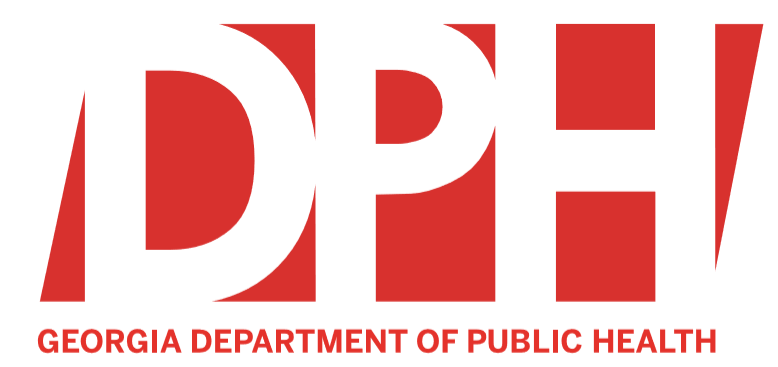 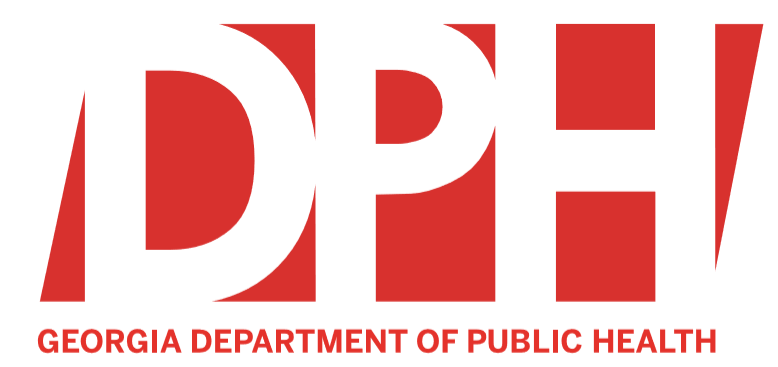  Complete a separate form for each test requested		HEALTH CARE PROVIDER INFORMATION HEALTH CARE PROVIDER INFORMATION HEALTH CARE PROVIDER INFORMATION HEALTH CARE PROVIDER INFORMATION HEALTH CARE PROVIDER INFORMATION HEALTH CARE PROVIDER INFORMATION HEALTH CARE PROVIDER INFORMATION HEALTH CARE PROVIDER INFORMATION HEALTH CARE PROVIDER INFORMATION HEALTH CARE PROVIDER INFORMATION HEALTH CARE PROVIDER INFORMATION HEALTH CARE PROVIDER INFORMATION HEALTH CARE PROVIDER INFORMATION HEALTH CARE PROVIDER INFORMATION PATIENT INFORMATIONPATIENT INFORMATIONPATIENT INFORMATIONPATIENT INFORMATIONPATIENT INFORMATIONPATIENT INFORMATIONPATIENT INFORMATIONPATIENT INFORMATIONPATIENT INFORMATIONPATIENT INFORMATIONPATIENT INFORMATIONPATIENT INFORMATIONPATIENT INFORMATIONPATIENT INFORMATIONPATIENT INFORMATIONPATIENT INFORMATIONPATIENT INFORMATIONPATIENT INFORMATIONPATIENT INFORMATIONPATIENT INFORMATIONPATIENT INFORMATIONPATIENT INFORMATIONPATIENT INFORMATIONPATIENT INFORMATIONSubmitter CodeSubmitter CodeSubmitter CodeSubmitter CodeSubmitter CodeSubmitter CodeSubmitter CodeSubmitter CodeSubmitter CodeSubmitter CodeSubmitter CodeSubmitter CodeSubmitter CodeSubmitter CodePatient ID NumberPatient ID NumberPatient ID NumberPatient ID NumberPATIENT NAME (Last) PATIENT NAME (Last) PATIENT NAME (Last) PATIENT NAME (Last) PATIENT NAME (Last) PATIENT NAME (Last) PATIENT NAME (Last) FirstFirstFirstFirstFirstFirstFirstFirstMIMISuffixSuffixSuffixSubmitter Name     Submitter Name     Submitter Name     Submitter Name     Submitter Name     Submitter Name     Submitter Name     Submitter Name     Submitter Name     Submitter Name     Submitter Name     Submitter Name     Submitter Name     Submitter Name     County of ResidenceCounty of ResidenceCounty of ResidenceCounty of ResidenceCounty of ResidenceCounty of ResidenceCounty of ResidenceCounty of ResidenceCounty of ResidenceCounty of ResidenceCounty of ResidenceCounty of ResidenceCounty of ResidenceCounty of ResidenceDOBDOBDOBDOBDOBDOBDOBDOBDOBDOB___/___/_________/___/_________/___/_________/___/_________/___/_________/___/_________/___/_________/___/_________/___/_________/___/______Street AddressStreet AddressStreet AddressStreet AddressStreet AddressStreet AddressStreet AddressStreet AddressStreet AddressStreet AddressStreet AddressStreet AddressStreet AddressStreet AddressHome Phone:Home Phone:Home Phone:Home Phone:Home Phone:Home Phone:Work Phone:Work Phone:Work Phone:Work Phone:Work Phone:Work Phone:Work Phone:Work Phone:Work Phone:Cell Phone:Cell Phone:Cell Phone:Cell Phone:Cell Phone:Cell Phone:Cell Phone:Cell Phone:Cell Phone:CityCityCityCityCityCityCityCityCityStateStateStateZipZipAddressAddressAddressAddressAddressAddressAddressAddressAddressAddressAddressAddressCity,City,City,City,City,StateStateStateZipZipZipZipPhone NumberPhone NumberPhone NumberPhone NumberPhone NumberPhone NumberPhone NumberPhone NumberPhone NumberPhone NumberPhone NumberPhone NumberPhone NumberPhone NumberParent / Guardian (if applicable) Parent / Guardian (if applicable) Parent / Guardian (if applicable) Parent / Guardian (if applicable) Parent / Guardian (if applicable) Parent / Guardian (if applicable) Parent / Guardian (if applicable) Parent / Guardian (if applicable) Parent / Guardian (if applicable) Parent / Guardian (if applicable) Parent / Guardian (if applicable) Parent / Guardian (if applicable) Parent / Guardian (if applicable) RelationshipRelationshipRelationshipRelationshipRelationshipRelationshipRelationshipRelationshipRelationshipRelationshipRelationshipFax NumberFax NumberFax NumberFax NumberFax NumberFax NumberFax NumberFax NumberFax NumberFax NumberFax NumberFax NumberFax NumberFax NumberRACE RACE RACE RACE RACE RACE RACE RACE RACE RACE ETHNICITYETHNICITYETHNICITYETHNICITYETHNICITYETHNICITYETHNICITYETHNICITYSexSexSexSexSexSex  American Indian/Alaska Native      Asian              Black/African-American                  Native Hawaiian/Pacific Islander  White/ Caucasian  Multi-Racial        American Indian/Alaska Native      Asian              Black/African-American                  Native Hawaiian/Pacific Islander  White/ Caucasian  Multi-Racial        American Indian/Alaska Native      Asian              Black/African-American                  Native Hawaiian/Pacific Islander  White/ Caucasian  Multi-Racial        American Indian/Alaska Native      Asian              Black/African-American                  Native Hawaiian/Pacific Islander  White/ Caucasian  Multi-Racial        American Indian/Alaska Native      Asian              Black/African-American                  Native Hawaiian/Pacific Islander  White/ Caucasian  Multi-Racial        American Indian/Alaska Native      Asian              Black/African-American                  Native Hawaiian/Pacific Islander  White/ Caucasian  Multi-Racial        American Indian/Alaska Native      Asian              Black/African-American                  Native Hawaiian/Pacific Islander  White/ Caucasian  Multi-Racial        American Indian/Alaska Native      Asian              Black/African-American                  Native Hawaiian/Pacific Islander  White/ Caucasian  Multi-Racial        American Indian/Alaska Native      Asian              Black/African-American                  Native Hawaiian/Pacific Islander  White/ Caucasian  Multi-Racial        American Indian/Alaska Native      Asian              Black/African-American                  Native Hawaiian/Pacific Islander  White/ Caucasian  Multi-Racial       Hispanic  or Latino     Non-Hispanic or Latino Hispanic  or Latino     Non-Hispanic or Latino Hispanic  or Latino     Non-Hispanic or Latino Hispanic  or Latino     Non-Hispanic or Latino Hispanic  or Latino     Non-Hispanic or Latino Hispanic  or Latino     Non-Hispanic or Latino Hispanic  or Latino     Non-Hispanic or Latino Hispanic  or Latino     Non-Hispanic or Latino  Male   Female  Male   Female  Male   Female  Male   Female  Male   Female  Male   FemaleContact NameContact NameContact NameContact NameContact NameContact NameContact NameContact NameContact NameContact NameContact NameContact NameContact NameContact Name  American Indian/Alaska Native      Asian              Black/African-American                  Native Hawaiian/Pacific Islander  White/ Caucasian  Multi-Racial        American Indian/Alaska Native      Asian              Black/African-American                  Native Hawaiian/Pacific Islander  White/ Caucasian  Multi-Racial        American Indian/Alaska Native      Asian              Black/African-American                  Native Hawaiian/Pacific Islander  White/ Caucasian  Multi-Racial        American Indian/Alaska Native      Asian              Black/African-American                  Native Hawaiian/Pacific Islander  White/ Caucasian  Multi-Racial        American Indian/Alaska Native      Asian              Black/African-American                  Native Hawaiian/Pacific Islander  White/ Caucasian  Multi-Racial        American Indian/Alaska Native      Asian              Black/African-American                  Native Hawaiian/Pacific Islander  White/ Caucasian  Multi-Racial        American Indian/Alaska Native      Asian              Black/African-American                  Native Hawaiian/Pacific Islander  White/ Caucasian  Multi-Racial        American Indian/Alaska Native      Asian              Black/African-American                  Native Hawaiian/Pacific Islander  White/ Caucasian  Multi-Racial        American Indian/Alaska Native      Asian              Black/African-American                  Native Hawaiian/Pacific Islander  White/ Caucasian  Multi-Racial        American Indian/Alaska Native      Asian              Black/African-American                  Native Hawaiian/Pacific Islander  White/ Caucasian  Multi-Racial      Pregnant?Yes         No        N/APregnant?Yes         No        N/APregnant?Yes         No        N/APregnant?Yes         No        N/APregnant?Yes         No        N/APregnant?Yes         No        N/APregnant?Yes         No        N/APregnant?Yes         No        N/APregnant?Yes         No        N/APregnant?Yes         No        N/APregnant?Yes         No        N/APregnant?Yes         No        N/APregnant?Yes         No        N/APregnant?Yes         No        N/A  American Indian/Alaska Native      Asian              Black/African-American                  Native Hawaiian/Pacific Islander  White/ Caucasian  Multi-Racial        American Indian/Alaska Native      Asian              Black/African-American                  Native Hawaiian/Pacific Islander  White/ Caucasian  Multi-Racial        American Indian/Alaska Native      Asian              Black/African-American                  Native Hawaiian/Pacific Islander  White/ Caucasian  Multi-Racial        American Indian/Alaska Native      Asian              Black/African-American                  Native Hawaiian/Pacific Islander  White/ Caucasian  Multi-Racial        American Indian/Alaska Native      Asian              Black/African-American                  Native Hawaiian/Pacific Islander  White/ Caucasian  Multi-Racial        American Indian/Alaska Native      Asian              Black/African-American                  Native Hawaiian/Pacific Islander  White/ Caucasian  Multi-Racial        American Indian/Alaska Native      Asian              Black/African-American                  Native Hawaiian/Pacific Islander  White/ Caucasian  Multi-Racial        American Indian/Alaska Native      Asian              Black/African-American                  Native Hawaiian/Pacific Islander  White/ Caucasian  Multi-Racial        American Indian/Alaska Native      Asian              Black/African-American                  Native Hawaiian/Pacific Islander  White/ Caucasian  Multi-Racial        American Indian/Alaska Native      Asian              Black/African-American                  Native Hawaiian/Pacific Islander  White/ Caucasian  Multi-Racial      Pregnant?Yes         No        N/APregnant?Yes         No        N/APregnant?Yes         No        N/APregnant?Yes         No        N/APregnant?Yes         No        N/APregnant?Yes         No        N/APregnant?Yes         No        N/APregnant?Yes         No        N/APregnant?Yes         No        N/APregnant?Yes         No        N/APregnant?Yes         No        N/APregnant?Yes         No        N/APregnant?Yes         No        N/APregnant?Yes         No        N/ATravel in the past month?   Yes  No   Travel Dates? _______________________Where? _______________________Travel in the past month?   Yes  No   Travel Dates? _______________________Where? _______________________Travel in the past month?   Yes  No   Travel Dates? _______________________Where? _______________________Travel in the past month?   Yes  No   Travel Dates? _______________________Where? _______________________Travel in the past month?   Yes  No   Travel Dates? _______________________Where? _______________________Travel in the past month?   Yes  No   Travel Dates? _______________________Where? _______________________Travel in the past month?   Yes  No   Travel Dates? _______________________Where? _______________________Travel in the past month?   Yes  No   Travel Dates? _______________________Where? _______________________Travel in the past month?   Yes  No   Travel Dates? _______________________Where? _______________________Travel in the past month?   Yes  No   Travel Dates? _______________________Where? _______________________Travel in the past month?   Yes  No   Travel Dates? _______________________Where? _______________________Travel in the past month?   Yes  No   Travel Dates? _______________________Where? _______________________Travel in the past month?   Yes  No   Travel Dates? _______________________Where? _______________________Travel in the past month?   Yes  No   Travel Dates? _______________________Where? _______________________Travel in the past month?   Yes  No   Travel Dates? _______________________Where? _______________________Travel in the past month?   Yes  No   Travel Dates? _______________________Where? _______________________Travel in the past month?   Yes  No   Travel Dates? _______________________Where? _______________________Travel in the past month?   Yes  No   Travel Dates? _______________________Where? _______________________Travel in the past month?   Yes  No   Travel Dates? _______________________Where? _______________________Travel in the past month?   Yes  No   Travel Dates? _______________________Where? _______________________Travel in the past month?   Yes  No   Travel Dates? _______________________Where? _______________________Travel in the past month?   Yes  No   Travel Dates? _______________________Where? _______________________ SELF PAY (SUBMITTER WILL BE INVOICED) SELF PAY (SUBMITTER WILL BE INVOICED) SELF PAY (SUBMITTER WILL BE INVOICED) SELF PAY (SUBMITTER WILL BE INVOICED) SELF PAY (SUBMITTER WILL BE INVOICED) SELF PAY (SUBMITTER WILL BE INVOICED) SELF PAY (SUBMITTER WILL BE INVOICED) SELF PAY (SUBMITTER WILL BE INVOICED)APPROVAL CODE: ___________________________    APPROVAL CODE: ___________________________    APPROVAL CODE: ___________________________    APPROVAL CODE: ___________________________    APPROVAL CODE: ___________________________    APPROVAL CODE: ___________________________    APPROVAL CODE: ___________________________    APPROVAL CODE: ___________________________    APPROVAL CODE: ___________________________    APPROVAL CODE: ___________________________    APPROVAL CODE: ___________________________    APPROVAL CODE: ___________________________    APPROVAL CODE: ___________________________    APPROVAL CODE: ___________________________    APPROVAL CODE: ___________________________    APPROVAL CODE: ___________________________    APPROVAL CODE: ___________________________    APPROVAL CODE: ___________________________    APPROVAL CODE: ___________________________    APPROVAL CODE: ___________________________    APPROVAL CODE: ___________________________    APPROVAL CODE: ___________________________    APPROVAL CODE: ___________________________    APPROVAL CODE: ___________________________    APPROVAL CODE: ___________________________    APPROVAL CODE: ___________________________    APPROVAL CODE: ___________________________    APPROVAL CODE: ___________________________    Report Copy To:Report Copy To:Report Copy To:Report Copy To:Report Copy To:Report Copy To:Report Copy To:Report Copy To:Report Copy To:Report Copy To:Report Copy To:Report Copy To:Report Copy To:Report Copy To:Report Copy To:Report Copy To:Report Copy To:Report Copy To:Report Copy To:Report Copy To:Report Copy To:Report Copy To:Report Copy To:Report Copy To:Report Copy To:Report Copy To:Report Copy To:Report Copy To:Report Copy To:Report Copy To:Report Copy To:Report Copy To:Report Copy To:Report Copy To:Report Copy To:Report Copy To:Report Copy To:Report Copy To:Submitter CodeSubmitter CodeSubmitter CodeSubmitter CodeSubmitter CodeSubmitter CodeSubmitter CodeSubmitter CodeSubmitter CodeSubmitter CodeSubmitter CodeSubmitter CodeSubmitter CodeSubmitter CodeSubmitter CodeSubmitter CodeSubmitter CodeSubmitter NameSubmitter NameSubmitter NameSubmitter NameSubmitter NameSubmitter NameSubmitter NameSubmitter NameSubmitter NameSubmitter NameSubmitter NameSubmitter NameSubmitter NameSubmitter NameSubmitter NameSubmitter NameSubmitter NameSubmitter NameSubmitter NameSubmitter NameSubmitter NameStreet AddressStreet AddressStreet AddressStreet AddressStreet AddressStreet AddressStreet AddressStreet AddressStreet AddressStreet AddressStreet AddressStreet AddressStreet AddressStreet AddressStreet AddressStreet AddressStreet AddressCityCityCityCityStateStateStateStateStateStateStateStateStateZip codeZip codeZip codeZip codeZip codeZip codeZip codeZip codePhone #Phone #Phone #Phone #Phone #Phone #Phone #Phone #Phone #Phone #Fax NumberFax NumberFax NumberFax NumberFax NumberFax NumberFax NumberFax NumberFax NumberFax NumberFax NumberFax NumberContact NameContact NameContact NameContact NameContact NameContact NameContact NameContact NameContact NameContact NameContact NameContact NameContact NameContact NameContact NameContact NameProgram Study Codes.Program Study Codes.Program Study Codes.Program Study Codes.Program Study Codes.Program Study Codes.Program Study Codes.Program Study Codes.ILI Net                                      EIPILI Net                                      EIPILI Net                                      EIPILI Net                                      EIPILI Net                                      EIPILI Net                                      EIPILI Net                                      EIPILI Net                                      EIPILI Net                                      EIPILI Net                                      EIPILI Net                                      EIPILI Net                                      EIPILI Net                                      EIPILI Net                                      EIPILI Net                                      EIPILI Net                                      EIPILI Net                                      EIPILI Net                                      EIPILI Net                                      EIPILI Net                                      EIPILI Net                                      EIPILI Net                                      EIPILI Net                                      EIPILI Net                                      EIPILI Net                                      EIPILI Net                                      EIPILI Net                                      EIPILI Net                                      EIPILI Net                                      EIPILI Net                                      EIPProgram Study Codes.Program Study Codes.Program Study Codes.Program Study Codes.Program Study Codes.Program Study Codes.Program Study Codes.Program Study Codes.SPECIMEN  INFORMATION            *All tests are performed at the Decatur Laboratory unless specified.*     MOLECULAR BIOLOGY                   SPECIMEN  INFORMATION            *All tests are performed at the Decatur Laboratory unless specified.*     MOLECULAR BIOLOGY                   SPECIMEN  INFORMATION            *All tests are performed at the Decatur Laboratory unless specified.*     MOLECULAR BIOLOGY                   SPECIMEN  INFORMATION            *All tests are performed at the Decatur Laboratory unless specified.*     MOLECULAR BIOLOGY                   SPECIMEN  INFORMATION            *All tests are performed at the Decatur Laboratory unless specified.*     MOLECULAR BIOLOGY                   SPECIMEN  INFORMATION            *All tests are performed at the Decatur Laboratory unless specified.*     MOLECULAR BIOLOGY                   SPECIMEN  INFORMATION            *All tests are performed at the Decatur Laboratory unless specified.*     MOLECULAR BIOLOGY                   SPECIMEN  INFORMATION            *All tests are performed at the Decatur Laboratory unless specified.*     MOLECULAR BIOLOGY                   SPECIMEN  INFORMATION            *All tests are performed at the Decatur Laboratory unless specified.*     MOLECULAR BIOLOGY                   SPECIMEN  INFORMATION            *All tests are performed at the Decatur Laboratory unless specified.*     MOLECULAR BIOLOGY                   SPECIMEN  INFORMATION            *All tests are performed at the Decatur Laboratory unless specified.*     MOLECULAR BIOLOGY                   SPECIMEN  INFORMATION            *All tests are performed at the Decatur Laboratory unless specified.*     MOLECULAR BIOLOGY                   SPECIMEN  INFORMATION            *All tests are performed at the Decatur Laboratory unless specified.*     MOLECULAR BIOLOGY                   SPECIMEN  INFORMATION            *All tests are performed at the Decatur Laboratory unless specified.*     MOLECULAR BIOLOGY                   SPECIMEN  INFORMATION            *All tests are performed at the Decatur Laboratory unless specified.*     MOLECULAR BIOLOGY                   SPECIMEN  INFORMATION            *All tests are performed at the Decatur Laboratory unless specified.*     MOLECULAR BIOLOGY                   SPECIMEN  INFORMATION            *All tests are performed at the Decatur Laboratory unless specified.*     MOLECULAR BIOLOGY                   SPECIMEN  INFORMATION            *All tests are performed at the Decatur Laboratory unless specified.*     MOLECULAR BIOLOGY                   SPECIMEN  INFORMATION            *All tests are performed at the Decatur Laboratory unless specified.*     MOLECULAR BIOLOGY                   SPECIMEN  INFORMATION            *All tests are performed at the Decatur Laboratory unless specified.*     MOLECULAR BIOLOGY                   SPECIMEN  INFORMATION            *All tests are performed at the Decatur Laboratory unless specified.*     MOLECULAR BIOLOGY                   SPECIMEN  INFORMATION            *All tests are performed at the Decatur Laboratory unless specified.*     MOLECULAR BIOLOGY                   SPECIMEN  INFORMATION            *All tests are performed at the Decatur Laboratory unless specified.*     MOLECULAR BIOLOGY                   SPECIMEN  INFORMATION            *All tests are performed at the Decatur Laboratory unless specified.*     MOLECULAR BIOLOGY                   SPECIMEN  INFORMATION            *All tests are performed at the Decatur Laboratory unless specified.*     MOLECULAR BIOLOGY                   SPECIMEN  INFORMATION            *All tests are performed at the Decatur Laboratory unless specified.*     MOLECULAR BIOLOGY                   SPECIMEN  INFORMATION            *All tests are performed at the Decatur Laboratory unless specified.*     MOLECULAR BIOLOGY                   SPECIMEN  INFORMATION            *All tests are performed at the Decatur Laboratory unless specified.*     MOLECULAR BIOLOGY                   SPECIMEN  INFORMATION            *All tests are performed at the Decatur Laboratory unless specified.*     MOLECULAR BIOLOGY                   SPECIMEN  INFORMATION            *All tests are performed at the Decatur Laboratory unless specified.*     MOLECULAR BIOLOGY                   SPECIMEN  INFORMATION            *All tests are performed at the Decatur Laboratory unless specified.*     MOLECULAR BIOLOGY                   SPECIMEN  INFORMATION            *All tests are performed at the Decatur Laboratory unless specified.*     MOLECULAR BIOLOGY                   SPECIMEN  INFORMATION            *All tests are performed at the Decatur Laboratory unless specified.*     MOLECULAR BIOLOGY                   SPECIMEN  INFORMATION            *All tests are performed at the Decatur Laboratory unless specified.*     MOLECULAR BIOLOGY                   SPECIMEN  INFORMATION            *All tests are performed at the Decatur Laboratory unless specified.*     MOLECULAR BIOLOGY                   SPECIMEN  INFORMATION            *All tests are performed at the Decatur Laboratory unless specified.*     MOLECULAR BIOLOGY                   SPECIMEN  INFORMATION            *All tests are performed at the Decatur Laboratory unless specified.*     MOLECULAR BIOLOGY                   SPECIMEN  INFORMATION            *All tests are performed at the Decatur Laboratory unless specified.*     MOLECULAR BIOLOGY                   Specimen Type: Abscess Source: _________________ Biopsy Source: ________________  Bronchial Wash Bronchial Brush Bronchoalveolar Lavage Broth Buccal Swab Cerebral Spinal Fluid Dried Blood Spot Endocervical Swab Isolate (Bacterial) Source: _________________ Isolate (Mycobacterial)Source: _________________ Lesion/General Swab Lesion/Genital Swab Lymph Node Aspirate Nasal Aspirate Nasopharyngeal Aspirate Nasal WashSpecimen Type: Abscess Source: _________________ Biopsy Source: ________________  Bronchial Wash Bronchial Brush Bronchoalveolar Lavage Broth Buccal Swab Cerebral Spinal Fluid Dried Blood Spot Endocervical Swab Isolate (Bacterial) Source: _________________ Isolate (Mycobacterial)Source: _________________ Lesion/General Swab Lesion/Genital Swab Lymph Node Aspirate Nasal Aspirate Nasopharyngeal Aspirate Nasal WashSpecimen Type: Abscess Source: _________________ Biopsy Source: ________________  Bronchial Wash Bronchial Brush Bronchoalveolar Lavage Broth Buccal Swab Cerebral Spinal Fluid Dried Blood Spot Endocervical Swab Isolate (Bacterial) Source: _________________ Isolate (Mycobacterial)Source: _________________ Lesion/General Swab Lesion/Genital Swab Lymph Node Aspirate Nasal Aspirate Nasopharyngeal Aspirate Nasal WashSpecimen Type: Abscess Source: _________________ Biopsy Source: ________________  Bronchial Wash Bronchial Brush Bronchoalveolar Lavage Broth Buccal Swab Cerebral Spinal Fluid Dried Blood Spot Endocervical Swab Isolate (Bacterial) Source: _________________ Isolate (Mycobacterial)Source: _________________ Lesion/General Swab Lesion/Genital Swab Lymph Node Aspirate Nasal Aspirate Nasopharyngeal Aspirate Nasal WashSpecimen Type: Abscess Source: _________________ Biopsy Source: ________________  Bronchial Wash Bronchial Brush Bronchoalveolar Lavage Broth Buccal Swab Cerebral Spinal Fluid Dried Blood Spot Endocervical Swab Isolate (Bacterial) Source: _________________ Isolate (Mycobacterial)Source: _________________ Lesion/General Swab Lesion/Genital Swab Lymph Node Aspirate Nasal Aspirate Nasopharyngeal Aspirate Nasal WashSpecimen Type: Abscess Source: _________________ Biopsy Source: ________________  Bronchial Wash Bronchial Brush Bronchoalveolar Lavage Broth Buccal Swab Cerebral Spinal Fluid Dried Blood Spot Endocervical Swab Isolate (Bacterial) Source: _________________ Isolate (Mycobacterial)Source: _________________ Lesion/General Swab Lesion/Genital Swab Lymph Node Aspirate Nasal Aspirate Nasopharyngeal Aspirate Nasal Wash Nasal Swab Nasopharyngeal swab         Comb. Nasopharyngeal/ Oropharyngeal swab            Pinworm/Adhesive Slide Plasma Rectal Swab Scab  Serum  Sputum Stool/Feces (Fresh) Stool/Feces (Preserved) Tracheal Aspirate Throat/Pharynx Tissue Source: _________________ Urethral Swab Urine Vaginal Swab Vesicle Fluid/Swab Whole Blood (EDTA) Whole Blood(Heparin) Other: ______________ Nasal Swab Nasopharyngeal swab         Comb. Nasopharyngeal/ Oropharyngeal swab            Pinworm/Adhesive Slide Plasma Rectal Swab Scab  Serum  Sputum Stool/Feces (Fresh) Stool/Feces (Preserved) Tracheal Aspirate Throat/Pharynx Tissue Source: _________________ Urethral Swab Urine Vaginal Swab Vesicle Fluid/Swab Whole Blood (EDTA) Whole Blood(Heparin) Other: ______________ Nasal Swab Nasopharyngeal swab         Comb. Nasopharyngeal/ Oropharyngeal swab            Pinworm/Adhesive Slide Plasma Rectal Swab Scab  Serum  Sputum Stool/Feces (Fresh) Stool/Feces (Preserved) Tracheal Aspirate Throat/Pharynx Tissue Source: _________________ Urethral Swab Urine Vaginal Swab Vesicle Fluid/Swab Whole Blood (EDTA) Whole Blood(Heparin) Other: ______________ Nasal Swab Nasopharyngeal swab         Comb. Nasopharyngeal/ Oropharyngeal swab            Pinworm/Adhesive Slide Plasma Rectal Swab Scab  Serum  Sputum Stool/Feces (Fresh) Stool/Feces (Preserved) Tracheal Aspirate Throat/Pharynx Tissue Source: _________________ Urethral Swab Urine Vaginal Swab Vesicle Fluid/Swab Whole Blood (EDTA) Whole Blood(Heparin) Other: ______________ Nasal Swab Nasopharyngeal swab         Comb. Nasopharyngeal/ Oropharyngeal swab            Pinworm/Adhesive Slide Plasma Rectal Swab Scab  Serum  Sputum Stool/Feces (Fresh) Stool/Feces (Preserved) Tracheal Aspirate Throat/Pharynx Tissue Source: _________________ Urethral Swab Urine Vaginal Swab Vesicle Fluid/Swab Whole Blood (EDTA) Whole Blood(Heparin) Other: ______________ Nasal Swab Nasopharyngeal swab         Comb. Nasopharyngeal/ Oropharyngeal swab            Pinworm/Adhesive Slide Plasma Rectal Swab Scab  Serum  Sputum Stool/Feces (Fresh) Stool/Feces (Preserved) Tracheal Aspirate Throat/Pharynx Tissue Source: _________________ Urethral Swab Urine Vaginal Swab Vesicle Fluid/Swab Whole Blood (EDTA) Whole Blood(Heparin) Other: ______________ Nasal Swab Nasopharyngeal swab         Comb. Nasopharyngeal/ Oropharyngeal swab            Pinworm/Adhesive Slide Plasma Rectal Swab Scab  Serum  Sputum Stool/Feces (Fresh) Stool/Feces (Preserved) Tracheal Aspirate Throat/Pharynx Tissue Source: _________________ Urethral Swab Urine Vaginal Swab Vesicle Fluid/Swab Whole Blood (EDTA) Whole Blood(Heparin) Other: ______________ Nasal Swab Nasopharyngeal swab         Comb. Nasopharyngeal/ Oropharyngeal swab            Pinworm/Adhesive Slide Plasma Rectal Swab Scab  Serum  Sputum Stool/Feces (Fresh) Stool/Feces (Preserved) Tracheal Aspirate Throat/Pharynx Tissue Source: _________________ Urethral Swab Urine Vaginal Swab Vesicle Fluid/Swab Whole Blood (EDTA) Whole Blood(Heparin) Other: ______________ Date of Collection____/____/________ Time of Collection _____:_____     AM  PM                                                            Shipped: Frozen  Refrigerated  Room TemperatureOutbreak related  Yes  NoIf yes, name of outbreak:  _______________________Symptoms __________________________________________________________________ Date of onset ____/____/________Illness related to chemical exposure:             Yes  No Event #________________ Date of Collection____/____/________ Time of Collection _____:_____     AM  PM                                                            Shipped: Frozen  Refrigerated  Room TemperatureOutbreak related  Yes  NoIf yes, name of outbreak:  _______________________Symptoms __________________________________________________________________ Date of onset ____/____/________Illness related to chemical exposure:             Yes  No Event #________________ Date of Collection____/____/________ Time of Collection _____:_____     AM  PM                                                            Shipped: Frozen  Refrigerated  Room TemperatureOutbreak related  Yes  NoIf yes, name of outbreak:  _______________________Symptoms __________________________________________________________________ Date of onset ____/____/________Illness related to chemical exposure:             Yes  No Event #________________ Date of Collection____/____/________ Time of Collection _____:_____     AM  PM                                                            Shipped: Frozen  Refrigerated  Room TemperatureOutbreak related  Yes  NoIf yes, name of outbreak:  _______________________Symptoms __________________________________________________________________ Date of onset ____/____/________Illness related to chemical exposure:             Yes  No Event #________________ Date of Collection____/____/________ Time of Collection _____:_____     AM  PM                                                            Shipped: Frozen  Refrigerated  Room TemperatureOutbreak related  Yes  NoIf yes, name of outbreak:  _______________________Symptoms __________________________________________________________________ Date of onset ____/____/________Illness related to chemical exposure:             Yes  No Event #________________ Date of Collection____/____/________ Time of Collection _____:_____     AM  PM                                                            Shipped: Frozen  Refrigerated  Room TemperatureOutbreak related  Yes  NoIf yes, name of outbreak:  _______________________Symptoms __________________________________________________________________ Date of onset ____/____/________Illness related to chemical exposure:             Yes  No Event #________________ Date of Collection____/____/________ Time of Collection _____:_____     AM  PM                                                            Shipped: Frozen  Refrigerated  Room TemperatureOutbreak related  Yes  NoIf yes, name of outbreak:  _______________________Symptoms __________________________________________________________________ Date of onset ____/____/________Illness related to chemical exposure:             Yes  No Event #________________Consultation with district epidemiologist required                            BT Agent Rule Out (RT-PCR) Isolate:         BTC01005 Bacillus anthracis       BTC02005 Brucella spp.       BTC03005 Burkholderia mallei/ pseudomallei          BTC04005 Francisella tularensis       BTC06005 Yersinia pestis BT Rule Out (RT-PCR) Clinical Specimen:      BTC01000 – Bacillus anthracis      BTC02000 – Brucella spp.      BTC03000 – Burkholderia spp.      BTC04000 – Francisella tularensis      BTC06000 – Yersinia pestis 414000 Bordetella pertussis (RT-PCR)  400050 Influenza Panel (rRT-PCR)  413000 Mumps (RT-PCR)  416000 Measles (RT-PCR) 411100  Norovirus (RT-PCR) BTC05000 Rash Illness Panel (RT-PCR) 421000 VZV (RT-PCR)  16600 Molecular Arbovirus (RT-PCR) 16800 Ebola (RT-PCR) 17300 MERS (RT-PCR) 423000 2019-nCov rRT-PCR Panel       NCOVID#: GA________________ (Required) 49100 Miscellaneous Molecular  ________________ 499100 Refer to CDC                ________________Consultation with district epidemiologist required                            BT Agent Rule Out (RT-PCR) Isolate:         BTC01005 Bacillus anthracis       BTC02005 Brucella spp.       BTC03005 Burkholderia mallei/ pseudomallei          BTC04005 Francisella tularensis       BTC06005 Yersinia pestis BT Rule Out (RT-PCR) Clinical Specimen:      BTC01000 – Bacillus anthracis      BTC02000 – Brucella spp.      BTC03000 – Burkholderia spp.      BTC04000 – Francisella tularensis      BTC06000 – Yersinia pestis 414000 Bordetella pertussis (RT-PCR)  400050 Influenza Panel (rRT-PCR)  413000 Mumps (RT-PCR)  416000 Measles (RT-PCR) 411100  Norovirus (RT-PCR) BTC05000 Rash Illness Panel (RT-PCR) 421000 VZV (RT-PCR)  16600 Molecular Arbovirus (RT-PCR) 16800 Ebola (RT-PCR) 17300 MERS (RT-PCR) 423000 2019-nCov rRT-PCR Panel       NCOVID#: GA________________ (Required) 49100 Miscellaneous Molecular  ________________ 499100 Refer to CDC                ________________Consultation with district epidemiologist required                            BT Agent Rule Out (RT-PCR) Isolate:         BTC01005 Bacillus anthracis       BTC02005 Brucella spp.       BTC03005 Burkholderia mallei/ pseudomallei          BTC04005 Francisella tularensis       BTC06005 Yersinia pestis BT Rule Out (RT-PCR) Clinical Specimen:      BTC01000 – Bacillus anthracis      BTC02000 – Brucella spp.      BTC03000 – Burkholderia spp.      BTC04000 – Francisella tularensis      BTC06000 – Yersinia pestis 414000 Bordetella pertussis (RT-PCR)  400050 Influenza Panel (rRT-PCR)  413000 Mumps (RT-PCR)  416000 Measles (RT-PCR) 411100  Norovirus (RT-PCR) BTC05000 Rash Illness Panel (RT-PCR) 421000 VZV (RT-PCR)  16600 Molecular Arbovirus (RT-PCR) 16800 Ebola (RT-PCR) 17300 MERS (RT-PCR) 423000 2019-nCov rRT-PCR Panel       NCOVID#: GA________________ (Required) 49100 Miscellaneous Molecular  ________________ 499100 Refer to CDC                ________________Consultation with district epidemiologist required                            BT Agent Rule Out (RT-PCR) Isolate:         BTC01005 Bacillus anthracis       BTC02005 Brucella spp.       BTC03005 Burkholderia mallei/ pseudomallei          BTC04005 Francisella tularensis       BTC06005 Yersinia pestis BT Rule Out (RT-PCR) Clinical Specimen:      BTC01000 – Bacillus anthracis      BTC02000 – Brucella spp.      BTC03000 – Burkholderia spp.      BTC04000 – Francisella tularensis      BTC06000 – Yersinia pestis 414000 Bordetella pertussis (RT-PCR)  400050 Influenza Panel (rRT-PCR)  413000 Mumps (RT-PCR)  416000 Measles (RT-PCR) 411100  Norovirus (RT-PCR) BTC05000 Rash Illness Panel (RT-PCR) 421000 VZV (RT-PCR)  16600 Molecular Arbovirus (RT-PCR) 16800 Ebola (RT-PCR) 17300 MERS (RT-PCR) 423000 2019-nCov rRT-PCR Panel       NCOVID#: GA________________ (Required) 49100 Miscellaneous Molecular  ________________ 499100 Refer to CDC                ________________Consultation with district epidemiologist required                            BT Agent Rule Out (RT-PCR) Isolate:         BTC01005 Bacillus anthracis       BTC02005 Brucella spp.       BTC03005 Burkholderia mallei/ pseudomallei          BTC04005 Francisella tularensis       BTC06005 Yersinia pestis BT Rule Out (RT-PCR) Clinical Specimen:      BTC01000 – Bacillus anthracis      BTC02000 – Brucella spp.      BTC03000 – Burkholderia spp.      BTC04000 – Francisella tularensis      BTC06000 – Yersinia pestis 414000 Bordetella pertussis (RT-PCR)  400050 Influenza Panel (rRT-PCR)  413000 Mumps (RT-PCR)  416000 Measles (RT-PCR) 411100  Norovirus (RT-PCR) BTC05000 Rash Illness Panel (RT-PCR) 421000 VZV (RT-PCR)  16600 Molecular Arbovirus (RT-PCR) 16800 Ebola (RT-PCR) 17300 MERS (RT-PCR) 423000 2019-nCov rRT-PCR Panel       NCOVID#: GA________________ (Required) 49100 Miscellaneous Molecular  ________________ 499100 Refer to CDC                ________________Consultation with district epidemiologist required                            BT Agent Rule Out (RT-PCR) Isolate:         BTC01005 Bacillus anthracis       BTC02005 Brucella spp.       BTC03005 Burkholderia mallei/ pseudomallei          BTC04005 Francisella tularensis       BTC06005 Yersinia pestis BT Rule Out (RT-PCR) Clinical Specimen:      BTC01000 – Bacillus anthracis      BTC02000 – Brucella spp.      BTC03000 – Burkholderia spp.      BTC04000 – Francisella tularensis      BTC06000 – Yersinia pestis 414000 Bordetella pertussis (RT-PCR)  400050 Influenza Panel (rRT-PCR)  413000 Mumps (RT-PCR)  416000 Measles (RT-PCR) 411100  Norovirus (RT-PCR) BTC05000 Rash Illness Panel (RT-PCR) 421000 VZV (RT-PCR)  16600 Molecular Arbovirus (RT-PCR) 16800 Ebola (RT-PCR) 17300 MERS (RT-PCR) 423000 2019-nCov rRT-PCR Panel       NCOVID#: GA________________ (Required) 49100 Miscellaneous Molecular  ________________ 499100 Refer to CDC                ________________Consultation with district epidemiologist required                            BT Agent Rule Out (RT-PCR) Isolate:         BTC01005 Bacillus anthracis       BTC02005 Brucella spp.       BTC03005 Burkholderia mallei/ pseudomallei          BTC04005 Francisella tularensis       BTC06005 Yersinia pestis BT Rule Out (RT-PCR) Clinical Specimen:      BTC01000 – Bacillus anthracis      BTC02000 – Brucella spp.      BTC03000 – Burkholderia spp.      BTC04000 – Francisella tularensis      BTC06000 – Yersinia pestis 414000 Bordetella pertussis (RT-PCR)  400050 Influenza Panel (rRT-PCR)  413000 Mumps (RT-PCR)  416000 Measles (RT-PCR) 411100  Norovirus (RT-PCR) BTC05000 Rash Illness Panel (RT-PCR) 421000 VZV (RT-PCR)  16600 Molecular Arbovirus (RT-PCR) 16800 Ebola (RT-PCR) 17300 MERS (RT-PCR) 423000 2019-nCov rRT-PCR Panel       NCOVID#: GA________________ (Required) 49100 Miscellaneous Molecular  ________________ 499100 Refer to CDC                ________________Consultation with district epidemiologist required                            BT Agent Rule Out (RT-PCR) Isolate:         BTC01005 Bacillus anthracis       BTC02005 Brucella spp.       BTC03005 Burkholderia mallei/ pseudomallei          BTC04005 Francisella tularensis       BTC06005 Yersinia pestis BT Rule Out (RT-PCR) Clinical Specimen:      BTC01000 – Bacillus anthracis      BTC02000 – Brucella spp.      BTC03000 – Burkholderia spp.      BTC04000 – Francisella tularensis      BTC06000 – Yersinia pestis 414000 Bordetella pertussis (RT-PCR)  400050 Influenza Panel (rRT-PCR)  413000 Mumps (RT-PCR)  416000 Measles (RT-PCR) 411100  Norovirus (RT-PCR) BTC05000 Rash Illness Panel (RT-PCR) 421000 VZV (RT-PCR)  16600 Molecular Arbovirus (RT-PCR) 16800 Ebola (RT-PCR) 17300 MERS (RT-PCR) 423000 2019-nCov rRT-PCR Panel       NCOVID#: GA________________ (Required) 49100 Miscellaneous Molecular  ________________ 499100 Refer to CDC                ________________Consultation with district epidemiologist required                            BT Agent Rule Out (RT-PCR) Isolate:         BTC01005 Bacillus anthracis       BTC02005 Brucella spp.       BTC03005 Burkholderia mallei/ pseudomallei          BTC04005 Francisella tularensis       BTC06005 Yersinia pestis BT Rule Out (RT-PCR) Clinical Specimen:      BTC01000 – Bacillus anthracis      BTC02000 – Brucella spp.      BTC03000 – Burkholderia spp.      BTC04000 – Francisella tularensis      BTC06000 – Yersinia pestis 414000 Bordetella pertussis (RT-PCR)  400050 Influenza Panel (rRT-PCR)  413000 Mumps (RT-PCR)  416000 Measles (RT-PCR) 411100  Norovirus (RT-PCR) BTC05000 Rash Illness Panel (RT-PCR) 421000 VZV (RT-PCR)  16600 Molecular Arbovirus (RT-PCR) 16800 Ebola (RT-PCR) 17300 MERS (RT-PCR) 423000 2019-nCov rRT-PCR Panel       NCOVID#: GA________________ (Required) 49100 Miscellaneous Molecular  ________________ 499100 Refer to CDC                ________________Consultation with district epidemiologist required                            BT Agent Rule Out (RT-PCR) Isolate:         BTC01005 Bacillus anthracis       BTC02005 Brucella spp.       BTC03005 Burkholderia mallei/ pseudomallei          BTC04005 Francisella tularensis       BTC06005 Yersinia pestis BT Rule Out (RT-PCR) Clinical Specimen:      BTC01000 – Bacillus anthracis      BTC02000 – Brucella spp.      BTC03000 – Burkholderia spp.      BTC04000 – Francisella tularensis      BTC06000 – Yersinia pestis 414000 Bordetella pertussis (RT-PCR)  400050 Influenza Panel (rRT-PCR)  413000 Mumps (RT-PCR)  416000 Measles (RT-PCR) 411100  Norovirus (RT-PCR) BTC05000 Rash Illness Panel (RT-PCR) 421000 VZV (RT-PCR)  16600 Molecular Arbovirus (RT-PCR) 16800 Ebola (RT-PCR) 17300 MERS (RT-PCR) 423000 2019-nCov rRT-PCR Panel       NCOVID#: GA________________ (Required) 49100 Miscellaneous Molecular  ________________ 499100 Refer to CDC                ________________Consultation with district epidemiologist required                            BT Agent Rule Out (RT-PCR) Isolate:         BTC01005 Bacillus anthracis       BTC02005 Brucella spp.       BTC03005 Burkholderia mallei/ pseudomallei          BTC04005 Francisella tularensis       BTC06005 Yersinia pestis BT Rule Out (RT-PCR) Clinical Specimen:      BTC01000 – Bacillus anthracis      BTC02000 – Brucella spp.      BTC03000 – Burkholderia spp.      BTC04000 – Francisella tularensis      BTC06000 – Yersinia pestis 414000 Bordetella pertussis (RT-PCR)  400050 Influenza Panel (rRT-PCR)  413000 Mumps (RT-PCR)  416000 Measles (RT-PCR) 411100  Norovirus (RT-PCR) BTC05000 Rash Illness Panel (RT-PCR) 421000 VZV (RT-PCR)  16600 Molecular Arbovirus (RT-PCR) 16800 Ebola (RT-PCR) 17300 MERS (RT-PCR) 423000 2019-nCov rRT-PCR Panel       NCOVID#: GA________________ (Required) 49100 Miscellaneous Molecular  ________________ 499100 Refer to CDC                ________________Consultation with district epidemiologist required                            BT Agent Rule Out (RT-PCR) Isolate:         BTC01005 Bacillus anthracis       BTC02005 Brucella spp.       BTC03005 Burkholderia mallei/ pseudomallei          BTC04005 Francisella tularensis       BTC06005 Yersinia pestis BT Rule Out (RT-PCR) Clinical Specimen:      BTC01000 – Bacillus anthracis      BTC02000 – Brucella spp.      BTC03000 – Burkholderia spp.      BTC04000 – Francisella tularensis      BTC06000 – Yersinia pestis 414000 Bordetella pertussis (RT-PCR)  400050 Influenza Panel (rRT-PCR)  413000 Mumps (RT-PCR)  416000 Measles (RT-PCR) 411100  Norovirus (RT-PCR) BTC05000 Rash Illness Panel (RT-PCR) 421000 VZV (RT-PCR)  16600 Molecular Arbovirus (RT-PCR) 16800 Ebola (RT-PCR) 17300 MERS (RT-PCR) 423000 2019-nCov rRT-PCR Panel       NCOVID#: GA________________ (Required) 49100 Miscellaneous Molecular  ________________ 499100 Refer to CDC                ________________Consultation with district epidemiologist required                            BT Agent Rule Out (RT-PCR) Isolate:         BTC01005 Bacillus anthracis       BTC02005 Brucella spp.       BTC03005 Burkholderia mallei/ pseudomallei          BTC04005 Francisella tularensis       BTC06005 Yersinia pestis BT Rule Out (RT-PCR) Clinical Specimen:      BTC01000 – Bacillus anthracis      BTC02000 – Brucella spp.      BTC03000 – Burkholderia spp.      BTC04000 – Francisella tularensis      BTC06000 – Yersinia pestis 414000 Bordetella pertussis (RT-PCR)  400050 Influenza Panel (rRT-PCR)  413000 Mumps (RT-PCR)  416000 Measles (RT-PCR) 411100  Norovirus (RT-PCR) BTC05000 Rash Illness Panel (RT-PCR) 421000 VZV (RT-PCR)  16600 Molecular Arbovirus (RT-PCR) 16800 Ebola (RT-PCR) 17300 MERS (RT-PCR) 423000 2019-nCov rRT-PCR Panel       NCOVID#: GA________________ (Required) 49100 Miscellaneous Molecular  ________________ 499100 Refer to CDC                ________________Consultation with district epidemiologist required                            BT Agent Rule Out (RT-PCR) Isolate:         BTC01005 Bacillus anthracis       BTC02005 Brucella spp.       BTC03005 Burkholderia mallei/ pseudomallei          BTC04005 Francisella tularensis       BTC06005 Yersinia pestis BT Rule Out (RT-PCR) Clinical Specimen:      BTC01000 – Bacillus anthracis      BTC02000 – Brucella spp.      BTC03000 – Burkholderia spp.      BTC04000 – Francisella tularensis      BTC06000 – Yersinia pestis 414000 Bordetella pertussis (RT-PCR)  400050 Influenza Panel (rRT-PCR)  413000 Mumps (RT-PCR)  416000 Measles (RT-PCR) 411100  Norovirus (RT-PCR) BTC05000 Rash Illness Panel (RT-PCR) 421000 VZV (RT-PCR)  16600 Molecular Arbovirus (RT-PCR) 16800 Ebola (RT-PCR) 17300 MERS (RT-PCR) 423000 2019-nCov rRT-PCR Panel       NCOVID#: GA________________ (Required) 49100 Miscellaneous Molecular  ________________ 499100 Refer to CDC                ________________Consultation with district epidemiologist required                            BT Agent Rule Out (RT-PCR) Isolate:         BTC01005 Bacillus anthracis       BTC02005 Brucella spp.       BTC03005 Burkholderia mallei/ pseudomallei          BTC04005 Francisella tularensis       BTC06005 Yersinia pestis BT Rule Out (RT-PCR) Clinical Specimen:      BTC01000 – Bacillus anthracis      BTC02000 – Brucella spp.      BTC03000 – Burkholderia spp.      BTC04000 – Francisella tularensis      BTC06000 – Yersinia pestis 414000 Bordetella pertussis (RT-PCR)  400050 Influenza Panel (rRT-PCR)  413000 Mumps (RT-PCR)  416000 Measles (RT-PCR) 411100  Norovirus (RT-PCR) BTC05000 Rash Illness Panel (RT-PCR) 421000 VZV (RT-PCR)  16600 Molecular Arbovirus (RT-PCR) 16800 Ebola (RT-PCR) 17300 MERS (RT-PCR) 423000 2019-nCov rRT-PCR Panel       NCOVID#: GA________________ (Required) 49100 Miscellaneous Molecular  ________________ 499100 Refer to CDC                ________________Consultation with district epidemiologist required                            BT Agent Rule Out (RT-PCR) Isolate:         BTC01005 Bacillus anthracis       BTC02005 Brucella spp.       BTC03005 Burkholderia mallei/ pseudomallei          BTC04005 Francisella tularensis       BTC06005 Yersinia pestis BT Rule Out (RT-PCR) Clinical Specimen:      BTC01000 – Bacillus anthracis      BTC02000 – Brucella spp.      BTC03000 – Burkholderia spp.      BTC04000 – Francisella tularensis      BTC06000 – Yersinia pestis 414000 Bordetella pertussis (RT-PCR)  400050 Influenza Panel (rRT-PCR)  413000 Mumps (RT-PCR)  416000 Measles (RT-PCR) 411100  Norovirus (RT-PCR) BTC05000 Rash Illness Panel (RT-PCR) 421000 VZV (RT-PCR)  16600 Molecular Arbovirus (RT-PCR) 16800 Ebola (RT-PCR) 17300 MERS (RT-PCR) 423000 2019-nCov rRT-PCR Panel       NCOVID#: GA________________ (Required) 49100 Miscellaneous Molecular  ________________ 499100 Refer to CDC                ________________Consultation with district epidemiologist required                            BT Agent Rule Out (RT-PCR) Isolate:         BTC01005 Bacillus anthracis       BTC02005 Brucella spp.       BTC03005 Burkholderia mallei/ pseudomallei          BTC04005 Francisella tularensis       BTC06005 Yersinia pestis BT Rule Out (RT-PCR) Clinical Specimen:      BTC01000 – Bacillus anthracis      BTC02000 – Brucella spp.      BTC03000 – Burkholderia spp.      BTC04000 – Francisella tularensis      BTC06000 – Yersinia pestis 414000 Bordetella pertussis (RT-PCR)  400050 Influenza Panel (rRT-PCR)  413000 Mumps (RT-PCR)  416000 Measles (RT-PCR) 411100  Norovirus (RT-PCR) BTC05000 Rash Illness Panel (RT-PCR) 421000 VZV (RT-PCR)  16600 Molecular Arbovirus (RT-PCR) 16800 Ebola (RT-PCR) 17300 MERS (RT-PCR) 423000 2019-nCov rRT-PCR Panel       NCOVID#: GA________________ (Required) 49100 Miscellaneous Molecular  ________________ 499100 Refer to CDC                ________________PATIENT NAME Last:                             PATIENT NAME Last:                             PATIENT NAME Last:                             PATIENT NAME Last:                             First:                       First:                       First:                       First:                       First:                       First:                       First:                       First:                       First:                       First:                       First:                       MI.    MI.    MI.    MI.    For Laboratory Use OnlyFor Laboratory Use OnlyFor Laboratory Use OnlyFor Laboratory Use OnlyFor Laboratory Use OnlyFor Laboratory Use OnlyFor Laboratory Use OnlyFor Laboratory Use OnlyFor Laboratory Use OnlyFor Laboratory Use OnlyFor Laboratory Use OnlyFor Laboratory Use OnlyFor Laboratory Use OnlyFor Laboratory Use OnlyFor Laboratory Use OnlyFor Laboratory Use OnlyFor Laboratory Use OnlyFor Laboratory Use OnlyFor Laboratory Use Only                              BACTERIOLOGY                              BACTERIOLOGY                              BACTERIOLOGY                              BACTERIOLOGY                              BACTERIOLOGY                              BACTERIOLOGY                              BACTERIOLOGY                              BACTERIOLOGY                              BACTERIOLOGY                              BACTERIOLOGY                              BACTERIOLOGY                              BACTERIOLOGY                              BACTERIOLOGY                              BACTERIOLOGY                              BACTERIOLOGY                              BACTERIOLOGY                              IMMUNOLOGY                               IMMUNOLOGY                               IMMUNOLOGY                               IMMUNOLOGY                               IMMUNOLOGY                               IMMUNOLOGY                               IMMUNOLOGY                               IMMUNOLOGY                               IMMUNOLOGY                               IMMUNOLOGY                               IMMUNOLOGY                               IMMUNOLOGY                               IMMUNOLOGY                               IMMUNOLOGY                               IMMUNOLOGY                               IMMUNOLOGY                               IMMUNOLOGY                               IMMUNOLOGY                               IMMUNOLOGY                               IMMUNOLOGY                               IMMUNOLOGY                               IMMUNOLOGY  Enteric Isolates stool                        Clinical Specimen (Stool/Preserved)       1100 Campylobacter                 114004 Campylobacter       1070 STEC                               114006 STEC       1110 Salmonella                       114002 Salmonella       1080 Shigella                           114003 Shigella       1160 Yersinia                           114008Yersinia                                                             114011Vibrio 1120 Stool Culture - Preserved (Para-Pak C&S, Room Temp)        Routine (Salmonella, Shigella, Campylobacter, Aeromonas, STEC, and Yersinia)       S. aureus 1 1140 Stool Culture- Fresh (Refrigerated)         B. cereus 1       C. perfringens 1 1130 Special Bacteriology         Neisseria meningitidis       Haemophilus influenzae       Listeria monocytogenes       Vibrio spp.       Other- Suspected agent   __________________ ______________  1050 Pertussis Culture   1030 Group A Streptococcus  12100  Microbial Identification (CRE, CRPA, CRAB) 1135 Forward to CDC1 (Please specify) __________________________      C. botulinum 1,2 1180 ENVIRONMENTAL / FOOD (Epidemiology Use Only)            B. cereus                Campylobacter           C. perfringens           Listeria           STEC / SLT           Salmonella           Shigella           S. aureus1 Special arrangement required CALL 404-327-7997     2 Epidemiology approval required CALL 404-657-2588 Enteric Isolates stool                        Clinical Specimen (Stool/Preserved)       1100 Campylobacter                 114004 Campylobacter       1070 STEC                               114006 STEC       1110 Salmonella                       114002 Salmonella       1080 Shigella                           114003 Shigella       1160 Yersinia                           114008Yersinia                                                             114011Vibrio 1120 Stool Culture - Preserved (Para-Pak C&S, Room Temp)        Routine (Salmonella, Shigella, Campylobacter, Aeromonas, STEC, and Yersinia)       S. aureus 1 1140 Stool Culture- Fresh (Refrigerated)         B. cereus 1       C. perfringens 1 1130 Special Bacteriology         Neisseria meningitidis       Haemophilus influenzae       Listeria monocytogenes       Vibrio spp.       Other- Suspected agent   __________________ ______________  1050 Pertussis Culture   1030 Group A Streptococcus  12100  Microbial Identification (CRE, CRPA, CRAB) 1135 Forward to CDC1 (Please specify) __________________________      C. botulinum 1,2 1180 ENVIRONMENTAL / FOOD (Epidemiology Use Only)            B. cereus                Campylobacter           C. perfringens           Listeria           STEC / SLT           Salmonella           Shigella           S. aureus1 Special arrangement required CALL 404-327-7997     2 Epidemiology approval required CALL 404-657-2588 Enteric Isolates stool                        Clinical Specimen (Stool/Preserved)       1100 Campylobacter                 114004 Campylobacter       1070 STEC                               114006 STEC       1110 Salmonella                       114002 Salmonella       1080 Shigella                           114003 Shigella       1160 Yersinia                           114008Yersinia                                                             114011Vibrio 1120 Stool Culture - Preserved (Para-Pak C&S, Room Temp)        Routine (Salmonella, Shigella, Campylobacter, Aeromonas, STEC, and Yersinia)       S. aureus 1 1140 Stool Culture- Fresh (Refrigerated)         B. cereus 1       C. perfringens 1 1130 Special Bacteriology         Neisseria meningitidis       Haemophilus influenzae       Listeria monocytogenes       Vibrio spp.       Other- Suspected agent   __________________ ______________  1050 Pertussis Culture   1030 Group A Streptococcus  12100  Microbial Identification (CRE, CRPA, CRAB) 1135 Forward to CDC1 (Please specify) __________________________      C. botulinum 1,2 1180 ENVIRONMENTAL / FOOD (Epidemiology Use Only)            B. cereus                Campylobacter           C. perfringens           Listeria           STEC / SLT           Salmonella           Shigella           S. aureus1 Special arrangement required CALL 404-327-7997     2 Epidemiology approval required CALL 404-657-2588 Enteric Isolates stool                        Clinical Specimen (Stool/Preserved)       1100 Campylobacter                 114004 Campylobacter       1070 STEC                               114006 STEC       1110 Salmonella                       114002 Salmonella       1080 Shigella                           114003 Shigella       1160 Yersinia                           114008Yersinia                                                             114011Vibrio 1120 Stool Culture - Preserved (Para-Pak C&S, Room Temp)        Routine (Salmonella, Shigella, Campylobacter, Aeromonas, STEC, and Yersinia)       S. aureus 1 1140 Stool Culture- Fresh (Refrigerated)         B. cereus 1       C. perfringens 1 1130 Special Bacteriology         Neisseria meningitidis       Haemophilus influenzae       Listeria monocytogenes       Vibrio spp.       Other- Suspected agent   __________________ ______________  1050 Pertussis Culture   1030 Group A Streptococcus  12100  Microbial Identification (CRE, CRPA, CRAB) 1135 Forward to CDC1 (Please specify) __________________________      C. botulinum 1,2 1180 ENVIRONMENTAL / FOOD (Epidemiology Use Only)            B. cereus                Campylobacter           C. perfringens           Listeria           STEC / SLT           Salmonella           Shigella           S. aureus1 Special arrangement required CALL 404-327-7997     2 Epidemiology approval required CALL 404-657-2588 Enteric Isolates stool                        Clinical Specimen (Stool/Preserved)       1100 Campylobacter                 114004 Campylobacter       1070 STEC                               114006 STEC       1110 Salmonella                       114002 Salmonella       1080 Shigella                           114003 Shigella       1160 Yersinia                           114008Yersinia                                                             114011Vibrio 1120 Stool Culture - Preserved (Para-Pak C&S, Room Temp)        Routine (Salmonella, Shigella, Campylobacter, Aeromonas, STEC, and Yersinia)       S. aureus 1 1140 Stool Culture- Fresh (Refrigerated)         B. cereus 1       C. perfringens 1 1130 Special Bacteriology         Neisseria meningitidis       Haemophilus influenzae       Listeria monocytogenes       Vibrio spp.       Other- Suspected agent   __________________ ______________  1050 Pertussis Culture   1030 Group A Streptococcus  12100  Microbial Identification (CRE, CRPA, CRAB) 1135 Forward to CDC1 (Please specify) __________________________      C. botulinum 1,2 1180 ENVIRONMENTAL / FOOD (Epidemiology Use Only)            B. cereus                Campylobacter           C. perfringens           Listeria           STEC / SLT           Salmonella           Shigella           S. aureus1 Special arrangement required CALL 404-327-7997     2 Epidemiology approval required CALL 404-657-2588 Enteric Isolates stool                        Clinical Specimen (Stool/Preserved)       1100 Campylobacter                 114004 Campylobacter       1070 STEC                               114006 STEC       1110 Salmonella                       114002 Salmonella       1080 Shigella                           114003 Shigella       1160 Yersinia                           114008Yersinia                                                             114011Vibrio 1120 Stool Culture - Preserved (Para-Pak C&S, Room Temp)        Routine (Salmonella, Shigella, Campylobacter, Aeromonas, STEC, and Yersinia)       S. aureus 1 1140 Stool Culture- Fresh (Refrigerated)         B. cereus 1       C. perfringens 1 1130 Special Bacteriology         Neisseria meningitidis       Haemophilus influenzae       Listeria monocytogenes       Vibrio spp.       Other- Suspected agent   __________________ ______________  1050 Pertussis Culture   1030 Group A Streptococcus  12100  Microbial Identification (CRE, CRPA, CRAB) 1135 Forward to CDC1 (Please specify) __________________________      C. botulinum 1,2 1180 ENVIRONMENTAL / FOOD (Epidemiology Use Only)            B. cereus                Campylobacter           C. perfringens           Listeria           STEC / SLT           Salmonella           Shigella           S. aureus1 Special arrangement required CALL 404-327-7997     2 Epidemiology approval required CALL 404-657-2588 Enteric Isolates stool                        Clinical Specimen (Stool/Preserved)       1100 Campylobacter                 114004 Campylobacter       1070 STEC                               114006 STEC       1110 Salmonella                       114002 Salmonella       1080 Shigella                           114003 Shigella       1160 Yersinia                           114008Yersinia                                                             114011Vibrio 1120 Stool Culture - Preserved (Para-Pak C&S, Room Temp)        Routine (Salmonella, Shigella, Campylobacter, Aeromonas, STEC, and Yersinia)       S. aureus 1 1140 Stool Culture- Fresh (Refrigerated)         B. cereus 1       C. perfringens 1 1130 Special Bacteriology         Neisseria meningitidis       Haemophilus influenzae       Listeria monocytogenes       Vibrio spp.       Other- Suspected agent   __________________ ______________  1050 Pertussis Culture   1030 Group A Streptococcus  12100  Microbial Identification (CRE, CRPA, CRAB) 1135 Forward to CDC1 (Please specify) __________________________      C. botulinum 1,2 1180 ENVIRONMENTAL / FOOD (Epidemiology Use Only)            B. cereus                Campylobacter           C. perfringens           Listeria           STEC / SLT           Salmonella           Shigella           S. aureus1 Special arrangement required CALL 404-327-7997     2 Epidemiology approval required CALL 404-657-2588 Enteric Isolates stool                        Clinical Specimen (Stool/Preserved)       1100 Campylobacter                 114004 Campylobacter       1070 STEC                               114006 STEC       1110 Salmonella                       114002 Salmonella       1080 Shigella                           114003 Shigella       1160 Yersinia                           114008Yersinia                                                             114011Vibrio 1120 Stool Culture - Preserved (Para-Pak C&S, Room Temp)        Routine (Salmonella, Shigella, Campylobacter, Aeromonas, STEC, and Yersinia)       S. aureus 1 1140 Stool Culture- Fresh (Refrigerated)         B. cereus 1       C. perfringens 1 1130 Special Bacteriology         Neisseria meningitidis       Haemophilus influenzae       Listeria monocytogenes       Vibrio spp.       Other- Suspected agent   __________________ ______________  1050 Pertussis Culture   1030 Group A Streptococcus  12100  Microbial Identification (CRE, CRPA, CRAB) 1135 Forward to CDC1 (Please specify) __________________________      C. botulinum 1,2 1180 ENVIRONMENTAL / FOOD (Epidemiology Use Only)            B. cereus                Campylobacter           C. perfringens           Listeria           STEC / SLT           Salmonella           Shigella           S. aureus1 Special arrangement required CALL 404-327-7997     2 Epidemiology approval required CALL 404-657-2588 Enteric Isolates stool                        Clinical Specimen (Stool/Preserved)       1100 Campylobacter                 114004 Campylobacter       1070 STEC                               114006 STEC       1110 Salmonella                       114002 Salmonella       1080 Shigella                           114003 Shigella       1160 Yersinia                           114008Yersinia                                                             114011Vibrio 1120 Stool Culture - Preserved (Para-Pak C&S, Room Temp)        Routine (Salmonella, Shigella, Campylobacter, Aeromonas, STEC, and Yersinia)       S. aureus 1 1140 Stool Culture- Fresh (Refrigerated)         B. cereus 1       C. perfringens 1 1130 Special Bacteriology         Neisseria meningitidis       Haemophilus influenzae       Listeria monocytogenes       Vibrio spp.       Other- Suspected agent   __________________ ______________  1050 Pertussis Culture   1030 Group A Streptococcus  12100  Microbial Identification (CRE, CRPA, CRAB) 1135 Forward to CDC1 (Please specify) __________________________      C. botulinum 1,2 1180 ENVIRONMENTAL / FOOD (Epidemiology Use Only)            B. cereus                Campylobacter           C. perfringens           Listeria           STEC / SLT           Salmonella           Shigella           S. aureus1 Special arrangement required CALL 404-327-7997     2 Epidemiology approval required CALL 404-657-2588 Enteric Isolates stool                        Clinical Specimen (Stool/Preserved)       1100 Campylobacter                 114004 Campylobacter       1070 STEC                               114006 STEC       1110 Salmonella                       114002 Salmonella       1080 Shigella                           114003 Shigella       1160 Yersinia                           114008Yersinia                                                             114011Vibrio 1120 Stool Culture - Preserved (Para-Pak C&S, Room Temp)        Routine (Salmonella, Shigella, Campylobacter, Aeromonas, STEC, and Yersinia)       S. aureus 1 1140 Stool Culture- Fresh (Refrigerated)         B. cereus 1       C. perfringens 1 1130 Special Bacteriology         Neisseria meningitidis       Haemophilus influenzae       Listeria monocytogenes       Vibrio spp.       Other- Suspected agent   __________________ ______________  1050 Pertussis Culture   1030 Group A Streptococcus  12100  Microbial Identification (CRE, CRPA, CRAB) 1135 Forward to CDC1 (Please specify) __________________________      C. botulinum 1,2 1180 ENVIRONMENTAL / FOOD (Epidemiology Use Only)            B. cereus                Campylobacter           C. perfringens           Listeria           STEC / SLT           Salmonella           Shigella           S. aureus1 Special arrangement required CALL 404-327-7997     2 Epidemiology approval required CALL 404-657-2588 Enteric Isolates stool                        Clinical Specimen (Stool/Preserved)       1100 Campylobacter                 114004 Campylobacter       1070 STEC                               114006 STEC       1110 Salmonella                       114002 Salmonella       1080 Shigella                           114003 Shigella       1160 Yersinia                           114008Yersinia                                                             114011Vibrio 1120 Stool Culture - Preserved (Para-Pak C&S, Room Temp)        Routine (Salmonella, Shigella, Campylobacter, Aeromonas, STEC, and Yersinia)       S. aureus 1 1140 Stool Culture- Fresh (Refrigerated)         B. cereus 1       C. perfringens 1 1130 Special Bacteriology         Neisseria meningitidis       Haemophilus influenzae       Listeria monocytogenes       Vibrio spp.       Other- Suspected agent   __________________ ______________  1050 Pertussis Culture   1030 Group A Streptococcus  12100  Microbial Identification (CRE, CRPA, CRAB) 1135 Forward to CDC1 (Please specify) __________________________      C. botulinum 1,2 1180 ENVIRONMENTAL / FOOD (Epidemiology Use Only)            B. cereus                Campylobacter           C. perfringens           Listeria           STEC / SLT           Salmonella           Shigella           S. aureus1 Special arrangement required CALL 404-327-7997     2 Epidemiology approval required CALL 404-657-2588 Enteric Isolates stool                        Clinical Specimen (Stool/Preserved)       1100 Campylobacter                 114004 Campylobacter       1070 STEC                               114006 STEC       1110 Salmonella                       114002 Salmonella       1080 Shigella                           114003 Shigella       1160 Yersinia                           114008Yersinia                                                             114011Vibrio 1120 Stool Culture - Preserved (Para-Pak C&S, Room Temp)        Routine (Salmonella, Shigella, Campylobacter, Aeromonas, STEC, and Yersinia)       S. aureus 1 1140 Stool Culture- Fresh (Refrigerated)         B. cereus 1       C. perfringens 1 1130 Special Bacteriology         Neisseria meningitidis       Haemophilus influenzae       Listeria monocytogenes       Vibrio spp.       Other- Suspected agent   __________________ ______________  1050 Pertussis Culture   1030 Group A Streptococcus  12100  Microbial Identification (CRE, CRPA, CRAB) 1135 Forward to CDC1 (Please specify) __________________________      C. botulinum 1,2 1180 ENVIRONMENTAL / FOOD (Epidemiology Use Only)            B. cereus                Campylobacter           C. perfringens           Listeria           STEC / SLT           Salmonella           Shigella           S. aureus1 Special arrangement required CALL 404-327-7997     2 Epidemiology approval required CALL 404-657-2588 Enteric Isolates stool                        Clinical Specimen (Stool/Preserved)       1100 Campylobacter                 114004 Campylobacter       1070 STEC                               114006 STEC       1110 Salmonella                       114002 Salmonella       1080 Shigella                           114003 Shigella       1160 Yersinia                           114008Yersinia                                                             114011Vibrio 1120 Stool Culture - Preserved (Para-Pak C&S, Room Temp)        Routine (Salmonella, Shigella, Campylobacter, Aeromonas, STEC, and Yersinia)       S. aureus 1 1140 Stool Culture- Fresh (Refrigerated)         B. cereus 1       C. perfringens 1 1130 Special Bacteriology         Neisseria meningitidis       Haemophilus influenzae       Listeria monocytogenes       Vibrio spp.       Other- Suspected agent   __________________ ______________  1050 Pertussis Culture   1030 Group A Streptococcus  12100  Microbial Identification (CRE, CRPA, CRAB) 1135 Forward to CDC1 (Please specify) __________________________      C. botulinum 1,2 1180 ENVIRONMENTAL / FOOD (Epidemiology Use Only)            B. cereus                Campylobacter           C. perfringens           Listeria           STEC / SLT           Salmonella           Shigella           S. aureus1 Special arrangement required CALL 404-327-7997     2 Epidemiology approval required CALL 404-657-2588 Enteric Isolates stool                        Clinical Specimen (Stool/Preserved)       1100 Campylobacter                 114004 Campylobacter       1070 STEC                               114006 STEC       1110 Salmonella                       114002 Salmonella       1080 Shigella                           114003 Shigella       1160 Yersinia                           114008Yersinia                                                             114011Vibrio 1120 Stool Culture - Preserved (Para-Pak C&S, Room Temp)        Routine (Salmonella, Shigella, Campylobacter, Aeromonas, STEC, and Yersinia)       S. aureus 1 1140 Stool Culture- Fresh (Refrigerated)         B. cereus 1       C. perfringens 1 1130 Special Bacteriology         Neisseria meningitidis       Haemophilus influenzae       Listeria monocytogenes       Vibrio spp.       Other- Suspected agent   __________________ ______________  1050 Pertussis Culture   1030 Group A Streptococcus  12100  Microbial Identification (CRE, CRPA, CRAB) 1135 Forward to CDC1 (Please specify) __________________________      C. botulinum 1,2 1180 ENVIRONMENTAL / FOOD (Epidemiology Use Only)            B. cereus                Campylobacter           C. perfringens           Listeria           STEC / SLT           Salmonella           Shigella           S. aureus1 Special arrangement required CALL 404-327-7997     2 Epidemiology approval required CALL 404-657-2588 Enteric Isolates stool                        Clinical Specimen (Stool/Preserved)       1100 Campylobacter                 114004 Campylobacter       1070 STEC                               114006 STEC       1110 Salmonella                       114002 Salmonella       1080 Shigella                           114003 Shigella       1160 Yersinia                           114008Yersinia                                                             114011Vibrio 1120 Stool Culture - Preserved (Para-Pak C&S, Room Temp)        Routine (Salmonella, Shigella, Campylobacter, Aeromonas, STEC, and Yersinia)       S. aureus 1 1140 Stool Culture- Fresh (Refrigerated)         B. cereus 1       C. perfringens 1 1130 Special Bacteriology         Neisseria meningitidis       Haemophilus influenzae       Listeria monocytogenes       Vibrio spp.       Other- Suspected agent   __________________ ______________  1050 Pertussis Culture   1030 Group A Streptococcus  12100  Microbial Identification (CRE, CRPA, CRAB) 1135 Forward to CDC1 (Please specify) __________________________      C. botulinum 1,2 1180 ENVIRONMENTAL / FOOD (Epidemiology Use Only)            B. cereus                Campylobacter           C. perfringens           Listeria           STEC / SLT           Salmonella           Shigella           S. aureus1 Special arrangement required CALL 404-327-7997     2 Epidemiology approval required CALL 404-657-2588 Enteric Isolates stool                        Clinical Specimen (Stool/Preserved)       1100 Campylobacter                 114004 Campylobacter       1070 STEC                               114006 STEC       1110 Salmonella                       114002 Salmonella       1080 Shigella                           114003 Shigella       1160 Yersinia                           114008Yersinia                                                             114011Vibrio 1120 Stool Culture - Preserved (Para-Pak C&S, Room Temp)        Routine (Salmonella, Shigella, Campylobacter, Aeromonas, STEC, and Yersinia)       S. aureus 1 1140 Stool Culture- Fresh (Refrigerated)         B. cereus 1       C. perfringens 1 1130 Special Bacteriology         Neisseria meningitidis       Haemophilus influenzae       Listeria monocytogenes       Vibrio spp.       Other- Suspected agent   __________________ ______________  1050 Pertussis Culture   1030 Group A Streptococcus  12100  Microbial Identification (CRE, CRPA, CRAB) 1135 Forward to CDC1 (Please specify) __________________________      C. botulinum 1,2 1180 ENVIRONMENTAL / FOOD (Epidemiology Use Only)            B. cereus                Campylobacter           C. perfringens           Listeria           STEC / SLT           Salmonella           Shigella           S. aureus1 Special arrangement required CALL 404-327-7997     2 Epidemiology approval required CALL 404-657-2588Routine Syphilis    Routine RPR   (Choose nearest location)                1610 Decatur    W2000 Waycross    16150 Anti-Treponemal Antibody   W16150 Anti-Treponemal Antibody    No Confirmatory Test needed even if screening test (RPR) is positive                                                           Arbovirus/WNV panel    1595 Arbo IgG panel     1600 Arbo IgM panel     1580 WNV lgG      1585 WNV lgM     1590 WNV lgM (CSF)    16550 Zika IgM Hepatitis Testing    1411 Hep B (Prenatal)      1410 Hep B (Routine Screen)     1400 Anti-HAV Total Antibody    1405 Anti-HAV-IgM     1470 Anti-HCV (Ab)     1480 Anti-HCV (Ab) with Reflex to HCV Viral Load     1490 HCV Viral Load     1635 Quantitative Hepatitis B antibodyMiscellaneous Serology                  15300 Toxoplasmosis IgG                          15350 Toxoplasmosis IgM                             15100 Rubella IgG                    W15100 Waycross                                15150 Rubella IgM    15450 CMV Ig    15500 CMV IgM     15600 HSV1      15650 HSV2     Rubeola IgG              15200 Decatur                  W15200 Waycross       15250 Rubeola IgM              Mumps IgG                 15550 Decatur                  W15550 Waycross                                            Varicella Zoster              15400 Decatur                  W15400 Waycross                   14100 MMR Panel (Measles, Mumps, Rubella)    14101 Torch Panel (CMV, HSV1, HSV2, Rubella, and Toxoplasmosis)     33900 QuantiFERON-TB Gold (IGRA)    1570 Refer to CDC   __________________ ______________ Routine Syphilis    Routine RPR   (Choose nearest location)                1610 Decatur    W2000 Waycross    16150 Anti-Treponemal Antibody   W16150 Anti-Treponemal Antibody    No Confirmatory Test needed even if screening test (RPR) is positive                                                           Arbovirus/WNV panel    1595 Arbo IgG panel     1600 Arbo IgM panel     1580 WNV lgG      1585 WNV lgM     1590 WNV lgM (CSF)    16550 Zika IgM Hepatitis Testing    1411 Hep B (Prenatal)      1410 Hep B (Routine Screen)     1400 Anti-HAV Total Antibody    1405 Anti-HAV-IgM     1470 Anti-HCV (Ab)     1480 Anti-HCV (Ab) with Reflex to HCV Viral Load     1490 HCV Viral Load     1635 Quantitative Hepatitis B antibodyMiscellaneous Serology                  15300 Toxoplasmosis IgG                          15350 Toxoplasmosis IgM                             15100 Rubella IgG                    W15100 Waycross                                15150 Rubella IgM    15450 CMV Ig    15500 CMV IgM     15600 HSV1      15650 HSV2     Rubeola IgG              15200 Decatur                  W15200 Waycross       15250 Rubeola IgM              Mumps IgG                 15550 Decatur                  W15550 Waycross                                            Varicella Zoster              15400 Decatur                  W15400 Waycross                   14100 MMR Panel (Measles, Mumps, Rubella)    14101 Torch Panel (CMV, HSV1, HSV2, Rubella, and Toxoplasmosis)     33900 QuantiFERON-TB Gold (IGRA)    1570 Refer to CDC   __________________ ______________ Routine Syphilis    Routine RPR   (Choose nearest location)                1610 Decatur    W2000 Waycross    16150 Anti-Treponemal Antibody   W16150 Anti-Treponemal Antibody    No Confirmatory Test needed even if screening test (RPR) is positive                                                           Arbovirus/WNV panel    1595 Arbo IgG panel     1600 Arbo IgM panel     1580 WNV lgG      1585 WNV lgM     1590 WNV lgM (CSF)    16550 Zika IgM Hepatitis Testing    1411 Hep B (Prenatal)      1410 Hep B (Routine Screen)     1400 Anti-HAV Total Antibody    1405 Anti-HAV-IgM     1470 Anti-HCV (Ab)     1480 Anti-HCV (Ab) with Reflex to HCV Viral Load     1490 HCV Viral Load     1635 Quantitative Hepatitis B antibodyMiscellaneous Serology                  15300 Toxoplasmosis IgG                          15350 Toxoplasmosis IgM                             15100 Rubella IgG                    W15100 Waycross                                15150 Rubella IgM    15450 CMV Ig    15500 CMV IgM     15600 HSV1      15650 HSV2     Rubeola IgG              15200 Decatur                  W15200 Waycross       15250 Rubeola IgM              Mumps IgG                 15550 Decatur                  W15550 Waycross                                            Varicella Zoster              15400 Decatur                  W15400 Waycross                   14100 MMR Panel (Measles, Mumps, Rubella)    14101 Torch Panel (CMV, HSV1, HSV2, Rubella, and Toxoplasmosis)     33900 QuantiFERON-TB Gold (IGRA)    1570 Refer to CDC   __________________ ______________ Routine Syphilis    Routine RPR   (Choose nearest location)                1610 Decatur    W2000 Waycross    16150 Anti-Treponemal Antibody   W16150 Anti-Treponemal Antibody    No Confirmatory Test needed even if screening test (RPR) is positive                                                           Arbovirus/WNV panel    1595 Arbo IgG panel     1600 Arbo IgM panel     1580 WNV lgG      1585 WNV lgM     1590 WNV lgM (CSF)    16550 Zika IgM Hepatitis Testing    1411 Hep B (Prenatal)      1410 Hep B (Routine Screen)     1400 Anti-HAV Total Antibody    1405 Anti-HAV-IgM     1470 Anti-HCV (Ab)     1480 Anti-HCV (Ab) with Reflex to HCV Viral Load     1490 HCV Viral Load     1635 Quantitative Hepatitis B antibodyMiscellaneous Serology                  15300 Toxoplasmosis IgG                          15350 Toxoplasmosis IgM                             15100 Rubella IgG                    W15100 Waycross                                15150 Rubella IgM    15450 CMV Ig    15500 CMV IgM     15600 HSV1      15650 HSV2     Rubeola IgG              15200 Decatur                  W15200 Waycross       15250 Rubeola IgM              Mumps IgG                 15550 Decatur                  W15550 Waycross                                            Varicella Zoster              15400 Decatur                  W15400 Waycross                   14100 MMR Panel (Measles, Mumps, Rubella)    14101 Torch Panel (CMV, HSV1, HSV2, Rubella, and Toxoplasmosis)     33900 QuantiFERON-TB Gold (IGRA)    1570 Refer to CDC   __________________ ______________ Routine Syphilis    Routine RPR   (Choose nearest location)                1610 Decatur    W2000 Waycross    16150 Anti-Treponemal Antibody   W16150 Anti-Treponemal Antibody    No Confirmatory Test needed even if screening test (RPR) is positive                                                           Arbovirus/WNV panel    1595 Arbo IgG panel     1600 Arbo IgM panel     1580 WNV lgG      1585 WNV lgM     1590 WNV lgM (CSF)    16550 Zika IgM Hepatitis Testing    1411 Hep B (Prenatal)      1410 Hep B (Routine Screen)     1400 Anti-HAV Total Antibody    1405 Anti-HAV-IgM     1470 Anti-HCV (Ab)     1480 Anti-HCV (Ab) with Reflex to HCV Viral Load     1490 HCV Viral Load     1635 Quantitative Hepatitis B antibodyMiscellaneous Serology                  15300 Toxoplasmosis IgG                          15350 Toxoplasmosis IgM                             15100 Rubella IgG                    W15100 Waycross                                15150 Rubella IgM    15450 CMV Ig    15500 CMV IgM     15600 HSV1      15650 HSV2     Rubeola IgG              15200 Decatur                  W15200 Waycross       15250 Rubeola IgM              Mumps IgG                 15550 Decatur                  W15550 Waycross                                            Varicella Zoster              15400 Decatur                  W15400 Waycross                   14100 MMR Panel (Measles, Mumps, Rubella)    14101 Torch Panel (CMV, HSV1, HSV2, Rubella, and Toxoplasmosis)     33900 QuantiFERON-TB Gold (IGRA)    1570 Refer to CDC   __________________ ______________ Routine Syphilis    Routine RPR   (Choose nearest location)                1610 Decatur    W2000 Waycross    16150 Anti-Treponemal Antibody   W16150 Anti-Treponemal Antibody    No Confirmatory Test needed even if screening test (RPR) is positive                                                           Arbovirus/WNV panel    1595 Arbo IgG panel     1600 Arbo IgM panel     1580 WNV lgG      1585 WNV lgM     1590 WNV lgM (CSF)    16550 Zika IgM Hepatitis Testing    1411 Hep B (Prenatal)      1410 Hep B (Routine Screen)     1400 Anti-HAV Total Antibody    1405 Anti-HAV-IgM     1470 Anti-HCV (Ab)     1480 Anti-HCV (Ab) with Reflex to HCV Viral Load     1490 HCV Viral Load     1635 Quantitative Hepatitis B antibodyMiscellaneous Serology                  15300 Toxoplasmosis IgG                          15350 Toxoplasmosis IgM                             15100 Rubella IgG                    W15100 Waycross                                15150 Rubella IgM    15450 CMV Ig    15500 CMV IgM     15600 HSV1      15650 HSV2     Rubeola IgG              15200 Decatur                  W15200 Waycross       15250 Rubeola IgM              Mumps IgG                 15550 Decatur                  W15550 Waycross                                            Varicella Zoster              15400 Decatur                  W15400 Waycross                   14100 MMR Panel (Measles, Mumps, Rubella)    14101 Torch Panel (CMV, HSV1, HSV2, Rubella, and Toxoplasmosis)     33900 QuantiFERON-TB Gold (IGRA)    1570 Refer to CDC   __________________ ______________ Routine Syphilis    Routine RPR   (Choose nearest location)                1610 Decatur    W2000 Waycross    16150 Anti-Treponemal Antibody   W16150 Anti-Treponemal Antibody    No Confirmatory Test needed even if screening test (RPR) is positive                                                           Arbovirus/WNV panel    1595 Arbo IgG panel     1600 Arbo IgM panel     1580 WNV lgG      1585 WNV lgM     1590 WNV lgM (CSF)    16550 Zika IgM Hepatitis Testing    1411 Hep B (Prenatal)      1410 Hep B (Routine Screen)     1400 Anti-HAV Total Antibody    1405 Anti-HAV-IgM     1470 Anti-HCV (Ab)     1480 Anti-HCV (Ab) with Reflex to HCV Viral Load     1490 HCV Viral Load     1635 Quantitative Hepatitis B antibodyMiscellaneous Serology                  15300 Toxoplasmosis IgG                          15350 Toxoplasmosis IgM                             15100 Rubella IgG                    W15100 Waycross                                15150 Rubella IgM    15450 CMV Ig    15500 CMV IgM     15600 HSV1      15650 HSV2     Rubeola IgG              15200 Decatur                  W15200 Waycross       15250 Rubeola IgM              Mumps IgG                 15550 Decatur                  W15550 Waycross                                            Varicella Zoster              15400 Decatur                  W15400 Waycross                   14100 MMR Panel (Measles, Mumps, Rubella)    14101 Torch Panel (CMV, HSV1, HSV2, Rubella, and Toxoplasmosis)     33900 QuantiFERON-TB Gold (IGRA)    1570 Refer to CDC   __________________ ______________ Routine Syphilis    Routine RPR   (Choose nearest location)                1610 Decatur    W2000 Waycross    16150 Anti-Treponemal Antibody   W16150 Anti-Treponemal Antibody    No Confirmatory Test needed even if screening test (RPR) is positive                                                           Arbovirus/WNV panel    1595 Arbo IgG panel     1600 Arbo IgM panel     1580 WNV lgG      1585 WNV lgM     1590 WNV lgM (CSF)    16550 Zika IgM Hepatitis Testing    1411 Hep B (Prenatal)      1410 Hep B (Routine Screen)     1400 Anti-HAV Total Antibody    1405 Anti-HAV-IgM     1470 Anti-HCV (Ab)     1480 Anti-HCV (Ab) with Reflex to HCV Viral Load     1490 HCV Viral Load     1635 Quantitative Hepatitis B antibodyMiscellaneous Serology                  15300 Toxoplasmosis IgG                          15350 Toxoplasmosis IgM                             15100 Rubella IgG                    W15100 Waycross                                15150 Rubella IgM    15450 CMV Ig    15500 CMV IgM     15600 HSV1      15650 HSV2     Rubeola IgG              15200 Decatur                  W15200 Waycross       15250 Rubeola IgM              Mumps IgG                 15550 Decatur                  W15550 Waycross                                            Varicella Zoster              15400 Decatur                  W15400 Waycross                   14100 MMR Panel (Measles, Mumps, Rubella)    14101 Torch Panel (CMV, HSV1, HSV2, Rubella, and Toxoplasmosis)     33900 QuantiFERON-TB Gold (IGRA)    1570 Refer to CDC   __________________ ______________ Routine Syphilis    Routine RPR   (Choose nearest location)                1610 Decatur    W2000 Waycross    16150 Anti-Treponemal Antibody   W16150 Anti-Treponemal Antibody    No Confirmatory Test needed even if screening test (RPR) is positive                                                           Arbovirus/WNV panel    1595 Arbo IgG panel     1600 Arbo IgM panel     1580 WNV lgG      1585 WNV lgM     1590 WNV lgM (CSF)    16550 Zika IgM Hepatitis Testing    1411 Hep B (Prenatal)      1410 Hep B (Routine Screen)     1400 Anti-HAV Total Antibody    1405 Anti-HAV-IgM     1470 Anti-HCV (Ab)     1480 Anti-HCV (Ab) with Reflex to HCV Viral Load     1490 HCV Viral Load     1635 Quantitative Hepatitis B antibodyMiscellaneous Serology                  15300 Toxoplasmosis IgG                          15350 Toxoplasmosis IgM                             15100 Rubella IgG                    W15100 Waycross                                15150 Rubella IgM    15450 CMV Ig    15500 CMV IgM     15600 HSV1      15650 HSV2     Rubeola IgG              15200 Decatur                  W15200 Waycross       15250 Rubeola IgM              Mumps IgG                 15550 Decatur                  W15550 Waycross                                            Varicella Zoster              15400 Decatur                  W15400 Waycross                   14100 MMR Panel (Measles, Mumps, Rubella)    14101 Torch Panel (CMV, HSV1, HSV2, Rubella, and Toxoplasmosis)     33900 QuantiFERON-TB Gold (IGRA)    1570 Refer to CDC   __________________ ______________ Routine Syphilis    Routine RPR   (Choose nearest location)                1610 Decatur    W2000 Waycross    16150 Anti-Treponemal Antibody   W16150 Anti-Treponemal Antibody    No Confirmatory Test needed even if screening test (RPR) is positive                                                           Arbovirus/WNV panel    1595 Arbo IgG panel     1600 Arbo IgM panel     1580 WNV lgG      1585 WNV lgM     1590 WNV lgM (CSF)    16550 Zika IgM Hepatitis Testing    1411 Hep B (Prenatal)      1410 Hep B (Routine Screen)     1400 Anti-HAV Total Antibody    1405 Anti-HAV-IgM     1470 Anti-HCV (Ab)     1480 Anti-HCV (Ab) with Reflex to HCV Viral Load     1490 HCV Viral Load     1635 Quantitative Hepatitis B antibodyMiscellaneous Serology                  15300 Toxoplasmosis IgG                          15350 Toxoplasmosis IgM                             15100 Rubella IgG                    W15100 Waycross                                15150 Rubella IgM    15450 CMV Ig    15500 CMV IgM     15600 HSV1      15650 HSV2     Rubeola IgG              15200 Decatur                  W15200 Waycross       15250 Rubeola IgM              Mumps IgG                 15550 Decatur                  W15550 Waycross                                            Varicella Zoster              15400 Decatur                  W15400 Waycross                   14100 MMR Panel (Measles, Mumps, Rubella)    14101 Torch Panel (CMV, HSV1, HSV2, Rubella, and Toxoplasmosis)     33900 QuantiFERON-TB Gold (IGRA)    1570 Refer to CDC   __________________ ______________ Routine Syphilis    Routine RPR   (Choose nearest location)                1610 Decatur    W2000 Waycross    16150 Anti-Treponemal Antibody   W16150 Anti-Treponemal Antibody    No Confirmatory Test needed even if screening test (RPR) is positive                                                           Arbovirus/WNV panel    1595 Arbo IgG panel     1600 Arbo IgM panel     1580 WNV lgG      1585 WNV lgM     1590 WNV lgM (CSF)    16550 Zika IgM Hepatitis Testing    1411 Hep B (Prenatal)      1410 Hep B (Routine Screen)     1400 Anti-HAV Total Antibody    1405 Anti-HAV-IgM     1470 Anti-HCV (Ab)     1480 Anti-HCV (Ab) with Reflex to HCV Viral Load     1490 HCV Viral Load     1635 Quantitative Hepatitis B antibodyMiscellaneous Serology                  15300 Toxoplasmosis IgG                          15350 Toxoplasmosis IgM                             15100 Rubella IgG                    W15100 Waycross                                15150 Rubella IgM    15450 CMV Ig    15500 CMV IgM     15600 HSV1      15650 HSV2     Rubeola IgG              15200 Decatur                  W15200 Waycross       15250 Rubeola IgM              Mumps IgG                 15550 Decatur                  W15550 Waycross                                            Varicella Zoster              15400 Decatur                  W15400 Waycross                   14100 MMR Panel (Measles, Mumps, Rubella)    14101 Torch Panel (CMV, HSV1, HSV2, Rubella, and Toxoplasmosis)     33900 QuantiFERON-TB Gold (IGRA)    1570 Refer to CDC   __________________ ______________ Routine Syphilis    Routine RPR   (Choose nearest location)                1610 Decatur    W2000 Waycross    16150 Anti-Treponemal Antibody   W16150 Anti-Treponemal Antibody    No Confirmatory Test needed even if screening test (RPR) is positive                                                           Arbovirus/WNV panel    1595 Arbo IgG panel     1600 Arbo IgM panel     1580 WNV lgG      1585 WNV lgM     1590 WNV lgM (CSF)    16550 Zika IgM Hepatitis Testing    1411 Hep B (Prenatal)      1410 Hep B (Routine Screen)     1400 Anti-HAV Total Antibody    1405 Anti-HAV-IgM     1470 Anti-HCV (Ab)     1480 Anti-HCV (Ab) with Reflex to HCV Viral Load     1490 HCV Viral Load     1635 Quantitative Hepatitis B antibodyMiscellaneous Serology                  15300 Toxoplasmosis IgG                          15350 Toxoplasmosis IgM                             15100 Rubella IgG                    W15100 Waycross                                15150 Rubella IgM    15450 CMV Ig    15500 CMV IgM     15600 HSV1      15650 HSV2     Rubeola IgG              15200 Decatur                  W15200 Waycross       15250 Rubeola IgM              Mumps IgG                 15550 Decatur                  W15550 Waycross                                            Varicella Zoster              15400 Decatur                  W15400 Waycross                   14100 MMR Panel (Measles, Mumps, Rubella)    14101 Torch Panel (CMV, HSV1, HSV2, Rubella, and Toxoplasmosis)     33900 QuantiFERON-TB Gold (IGRA)    1570 Refer to CDC   __________________ ______________ Routine Syphilis    Routine RPR   (Choose nearest location)                1610 Decatur    W2000 Waycross    16150 Anti-Treponemal Antibody   W16150 Anti-Treponemal Antibody    No Confirmatory Test needed even if screening test (RPR) is positive                                                           Arbovirus/WNV panel    1595 Arbo IgG panel     1600 Arbo IgM panel     1580 WNV lgG      1585 WNV lgM     1590 WNV lgM (CSF)    16550 Zika IgM Hepatitis Testing    1411 Hep B (Prenatal)      1410 Hep B (Routine Screen)     1400 Anti-HAV Total Antibody    1405 Anti-HAV-IgM     1470 Anti-HCV (Ab)     1480 Anti-HCV (Ab) with Reflex to HCV Viral Load     1490 HCV Viral Load     1635 Quantitative Hepatitis B antibodyMiscellaneous Serology                  15300 Toxoplasmosis IgG                          15350 Toxoplasmosis IgM                             15100 Rubella IgG                    W15100 Waycross                                15150 Rubella IgM    15450 CMV Ig    15500 CMV IgM     15600 HSV1      15650 HSV2     Rubeola IgG              15200 Decatur                  W15200 Waycross       15250 Rubeola IgM              Mumps IgG                 15550 Decatur                  W15550 Waycross                                            Varicella Zoster              15400 Decatur                  W15400 Waycross                   14100 MMR Panel (Measles, Mumps, Rubella)    14101 Torch Panel (CMV, HSV1, HSV2, Rubella, and Toxoplasmosis)     33900 QuantiFERON-TB Gold (IGRA)    1570 Refer to CDC   __________________ ______________ Routine Syphilis    Routine RPR   (Choose nearest location)                1610 Decatur    W2000 Waycross    16150 Anti-Treponemal Antibody   W16150 Anti-Treponemal Antibody    No Confirmatory Test needed even if screening test (RPR) is positive                                                           Arbovirus/WNV panel    1595 Arbo IgG panel     1600 Arbo IgM panel     1580 WNV lgG      1585 WNV lgM     1590 WNV lgM (CSF)    16550 Zika IgM Hepatitis Testing    1411 Hep B (Prenatal)      1410 Hep B (Routine Screen)     1400 Anti-HAV Total Antibody    1405 Anti-HAV-IgM     1470 Anti-HCV (Ab)     1480 Anti-HCV (Ab) with Reflex to HCV Viral Load     1490 HCV Viral Load     1635 Quantitative Hepatitis B antibodyMiscellaneous Serology                  15300 Toxoplasmosis IgG                          15350 Toxoplasmosis IgM                             15100 Rubella IgG                    W15100 Waycross                                15150 Rubella IgM    15450 CMV Ig    15500 CMV IgM     15600 HSV1      15650 HSV2     Rubeola IgG              15200 Decatur                  W15200 Waycross       15250 Rubeola IgM              Mumps IgG                 15550 Decatur                  W15550 Waycross                                            Varicella Zoster              15400 Decatur                  W15400 Waycross                   14100 MMR Panel (Measles, Mumps, Rubella)    14101 Torch Panel (CMV, HSV1, HSV2, Rubella, and Toxoplasmosis)     33900 QuantiFERON-TB Gold (IGRA)    1570 Refer to CDC   __________________ ______________ Routine Syphilis    Routine RPR   (Choose nearest location)                1610 Decatur    W2000 Waycross    16150 Anti-Treponemal Antibody   W16150 Anti-Treponemal Antibody    No Confirmatory Test needed even if screening test (RPR) is positive                                                           Arbovirus/WNV panel    1595 Arbo IgG panel     1600 Arbo IgM panel     1580 WNV lgG      1585 WNV lgM     1590 WNV lgM (CSF)    16550 Zika IgM Hepatitis Testing    1411 Hep B (Prenatal)      1410 Hep B (Routine Screen)     1400 Anti-HAV Total Antibody    1405 Anti-HAV-IgM     1470 Anti-HCV (Ab)     1480 Anti-HCV (Ab) with Reflex to HCV Viral Load     1490 HCV Viral Load     1635 Quantitative Hepatitis B antibodyMiscellaneous Serology                  15300 Toxoplasmosis IgG                          15350 Toxoplasmosis IgM                             15100 Rubella IgG                    W15100 Waycross                                15150 Rubella IgM    15450 CMV Ig    15500 CMV IgM     15600 HSV1      15650 HSV2     Rubeola IgG              15200 Decatur                  W15200 Waycross       15250 Rubeola IgM              Mumps IgG                 15550 Decatur                  W15550 Waycross                                            Varicella Zoster              15400 Decatur                  W15400 Waycross                   14100 MMR Panel (Measles, Mumps, Rubella)    14101 Torch Panel (CMV, HSV1, HSV2, Rubella, and Toxoplasmosis)     33900 QuantiFERON-TB Gold (IGRA)    1570 Refer to CDC   __________________ ______________ Routine Syphilis    Routine RPR   (Choose nearest location)                1610 Decatur    W2000 Waycross    16150 Anti-Treponemal Antibody   W16150 Anti-Treponemal Antibody    No Confirmatory Test needed even if screening test (RPR) is positive                                                           Arbovirus/WNV panel    1595 Arbo IgG panel     1600 Arbo IgM panel     1580 WNV lgG      1585 WNV lgM     1590 WNV lgM (CSF)    16550 Zika IgM Hepatitis Testing    1411 Hep B (Prenatal)      1410 Hep B (Routine Screen)     1400 Anti-HAV Total Antibody    1405 Anti-HAV-IgM     1470 Anti-HCV (Ab)     1480 Anti-HCV (Ab) with Reflex to HCV Viral Load     1490 HCV Viral Load     1635 Quantitative Hepatitis B antibodyMiscellaneous Serology                  15300 Toxoplasmosis IgG                          15350 Toxoplasmosis IgM                             15100 Rubella IgG                    W15100 Waycross                                15150 Rubella IgM    15450 CMV Ig    15500 CMV IgM     15600 HSV1      15650 HSV2     Rubeola IgG              15200 Decatur                  W15200 Waycross       15250 Rubeola IgM              Mumps IgG                 15550 Decatur                  W15550 Waycross                                            Varicella Zoster              15400 Decatur                  W15400 Waycross                   14100 MMR Panel (Measles, Mumps, Rubella)    14101 Torch Panel (CMV, HSV1, HSV2, Rubella, and Toxoplasmosis)     33900 QuantiFERON-TB Gold (IGRA)    1570 Refer to CDC   __________________ ______________ Routine Syphilis    Routine RPR   (Choose nearest location)                1610 Decatur    W2000 Waycross    16150 Anti-Treponemal Antibody   W16150 Anti-Treponemal Antibody    No Confirmatory Test needed even if screening test (RPR) is positive                                                           Arbovirus/WNV panel    1595 Arbo IgG panel     1600 Arbo IgM panel     1580 WNV lgG      1585 WNV lgM     1590 WNV lgM (CSF)    16550 Zika IgM Hepatitis Testing    1411 Hep B (Prenatal)      1410 Hep B (Routine Screen)     1400 Anti-HAV Total Antibody    1405 Anti-HAV-IgM     1470 Anti-HCV (Ab)     1480 Anti-HCV (Ab) with Reflex to HCV Viral Load     1490 HCV Viral Load     1635 Quantitative Hepatitis B antibodyMiscellaneous Serology                  15300 Toxoplasmosis IgG                          15350 Toxoplasmosis IgM                             15100 Rubella IgG                    W15100 Waycross                                15150 Rubella IgM    15450 CMV Ig    15500 CMV IgM     15600 HSV1      15650 HSV2     Rubeola IgG              15200 Decatur                  W15200 Waycross       15250 Rubeola IgM              Mumps IgG                 15550 Decatur                  W15550 Waycross                                            Varicella Zoster              15400 Decatur                  W15400 Waycross                   14100 MMR Panel (Measles, Mumps, Rubella)    14101 Torch Panel (CMV, HSV1, HSV2, Rubella, and Toxoplasmosis)     33900 QuantiFERON-TB Gold (IGRA)    1570 Refer to CDC   __________________ ______________ Routine Syphilis    Routine RPR   (Choose nearest location)                1610 Decatur    W2000 Waycross    16150 Anti-Treponemal Antibody   W16150 Anti-Treponemal Antibody    No Confirmatory Test needed even if screening test (RPR) is positive                                                           Arbovirus/WNV panel    1595 Arbo IgG panel     1600 Arbo IgM panel     1580 WNV lgG      1585 WNV lgM     1590 WNV lgM (CSF)    16550 Zika IgM Hepatitis Testing    1411 Hep B (Prenatal)      1410 Hep B (Routine Screen)     1400 Anti-HAV Total Antibody    1405 Anti-HAV-IgM     1470 Anti-HCV (Ab)     1480 Anti-HCV (Ab) with Reflex to HCV Viral Load     1490 HCV Viral Load     1635 Quantitative Hepatitis B antibodyMiscellaneous Serology                  15300 Toxoplasmosis IgG                          15350 Toxoplasmosis IgM                             15100 Rubella IgG                    W15100 Waycross                                15150 Rubella IgM    15450 CMV Ig    15500 CMV IgM     15600 HSV1      15650 HSV2     Rubeola IgG              15200 Decatur                  W15200 Waycross       15250 Rubeola IgM              Mumps IgG                 15550 Decatur                  W15550 Waycross                                            Varicella Zoster              15400 Decatur                  W15400 Waycross                   14100 MMR Panel (Measles, Mumps, Rubella)    14101 Torch Panel (CMV, HSV1, HSV2, Rubella, and Toxoplasmosis)     33900 QuantiFERON-TB Gold (IGRA)    1570 Refer to CDC   __________________ ______________ Routine Syphilis    Routine RPR   (Choose nearest location)                1610 Decatur    W2000 Waycross    16150 Anti-Treponemal Antibody   W16150 Anti-Treponemal Antibody    No Confirmatory Test needed even if screening test (RPR) is positive                                                           Arbovirus/WNV panel    1595 Arbo IgG panel     1600 Arbo IgM panel     1580 WNV lgG      1585 WNV lgM     1590 WNV lgM (CSF)    16550 Zika IgM Hepatitis Testing    1411 Hep B (Prenatal)      1410 Hep B (Routine Screen)     1400 Anti-HAV Total Antibody    1405 Anti-HAV-IgM     1470 Anti-HCV (Ab)     1480 Anti-HCV (Ab) with Reflex to HCV Viral Load     1490 HCV Viral Load     1635 Quantitative Hepatitis B antibodyMiscellaneous Serology                  15300 Toxoplasmosis IgG                          15350 Toxoplasmosis IgM                             15100 Rubella IgG                    W15100 Waycross                                15150 Rubella IgM    15450 CMV Ig    15500 CMV IgM     15600 HSV1      15650 HSV2     Rubeola IgG              15200 Decatur                  W15200 Waycross       15250 Rubeola IgM              Mumps IgG                 15550 Decatur                  W15550 Waycross                                            Varicella Zoster              15400 Decatur                  W15400 Waycross                   14100 MMR Panel (Measles, Mumps, Rubella)    14101 Torch Panel (CMV, HSV1, HSV2, Rubella, and Toxoplasmosis)     33900 QuantiFERON-TB Gold (IGRA)    1570 Refer to CDC   __________________ ______________ Routine Syphilis    Routine RPR   (Choose nearest location)                1610 Decatur    W2000 Waycross    16150 Anti-Treponemal Antibody   W16150 Anti-Treponemal Antibody    No Confirmatory Test needed even if screening test (RPR) is positive                                                           Arbovirus/WNV panel    1595 Arbo IgG panel     1600 Arbo IgM panel     1580 WNV lgG      1585 WNV lgM     1590 WNV lgM (CSF)    16550 Zika IgM Hepatitis Testing    1411 Hep B (Prenatal)      1410 Hep B (Routine Screen)     1400 Anti-HAV Total Antibody    1405 Anti-HAV-IgM     1470 Anti-HCV (Ab)     1480 Anti-HCV (Ab) with Reflex to HCV Viral Load     1490 HCV Viral Load     1635 Quantitative Hepatitis B antibodyMiscellaneous Serology                  15300 Toxoplasmosis IgG                          15350 Toxoplasmosis IgM                             15100 Rubella IgG                    W15100 Waycross                                15150 Rubella IgM    15450 CMV Ig    15500 CMV IgM     15600 HSV1      15650 HSV2     Rubeola IgG              15200 Decatur                  W15200 Waycross       15250 Rubeola IgM              Mumps IgG                 15550 Decatur                  W15550 Waycross                                            Varicella Zoster              15400 Decatur                  W15400 Waycross                   14100 MMR Panel (Measles, Mumps, Rubella)    14101 Torch Panel (CMV, HSV1, HSV2, Rubella, and Toxoplasmosis)     33900 QuantiFERON-TB Gold (IGRA)    1570 Refer to CDC   __________________ ______________ Routine Syphilis    Routine RPR   (Choose nearest location)                1610 Decatur    W2000 Waycross    16150 Anti-Treponemal Antibody   W16150 Anti-Treponemal Antibody    No Confirmatory Test needed even if screening test (RPR) is positive                                                           Arbovirus/WNV panel    1595 Arbo IgG panel     1600 Arbo IgM panel     1580 WNV lgG      1585 WNV lgM     1590 WNV lgM (CSF)    16550 Zika IgM Hepatitis Testing    1411 Hep B (Prenatal)      1410 Hep B (Routine Screen)     1400 Anti-HAV Total Antibody    1405 Anti-HAV-IgM     1470 Anti-HCV (Ab)     1480 Anti-HCV (Ab) with Reflex to HCV Viral Load     1490 HCV Viral Load     1635 Quantitative Hepatitis B antibodyMiscellaneous Serology                  15300 Toxoplasmosis IgG                          15350 Toxoplasmosis IgM                             15100 Rubella IgG                    W15100 Waycross                                15150 Rubella IgM    15450 CMV Ig    15500 CMV IgM     15600 HSV1      15650 HSV2     Rubeola IgG              15200 Decatur                  W15200 Waycross       15250 Rubeola IgM              Mumps IgG                 15550 Decatur                  W15550 Waycross                                            Varicella Zoster              15400 Decatur                  W15400 Waycross                   14100 MMR Panel (Measles, Mumps, Rubella)    14101 Torch Panel (CMV, HSV1, HSV2, Rubella, and Toxoplasmosis)     33900 QuantiFERON-TB Gold (IGRA)    1570 Refer to CDC   __________________ ______________ Routine Syphilis    Routine RPR   (Choose nearest location)                1610 Decatur    W2000 Waycross    16150 Anti-Treponemal Antibody   W16150 Anti-Treponemal Antibody    No Confirmatory Test needed even if screening test (RPR) is positive                                                           Arbovirus/WNV panel    1595 Arbo IgG panel     1600 Arbo IgM panel     1580 WNV lgG      1585 WNV lgM     1590 WNV lgM (CSF)    16550 Zika IgM Hepatitis Testing    1411 Hep B (Prenatal)      1410 Hep B (Routine Screen)     1400 Anti-HAV Total Antibody    1405 Anti-HAV-IgM     1470 Anti-HCV (Ab)     1480 Anti-HCV (Ab) with Reflex to HCV Viral Load     1490 HCV Viral Load     1635 Quantitative Hepatitis B antibodyMiscellaneous Serology                  15300 Toxoplasmosis IgG                          15350 Toxoplasmosis IgM                             15100 Rubella IgG                    W15100 Waycross                                15150 Rubella IgM    15450 CMV Ig    15500 CMV IgM     15600 HSV1      15650 HSV2     Rubeola IgG              15200 Decatur                  W15200 Waycross       15250 Rubeola IgM              Mumps IgG                 15550 Decatur                  W15550 Waycross                                            Varicella Zoster              15400 Decatur                  W15400 Waycross                   14100 MMR Panel (Measles, Mumps, Rubella)    14101 Torch Panel (CMV, HSV1, HSV2, Rubella, and Toxoplasmosis)     33900 QuantiFERON-TB Gold (IGRA)    1570 Refer to CDC   __________________ ______________                           MYCOBACTERIOLOGY                                         VIROLOGY                                        PARASITOLOGY                          MYCOBACTERIOLOGY                                         VIROLOGY                                        PARASITOLOGY                          MYCOBACTERIOLOGY                                         VIROLOGY                                        PARASITOLOGY                          MYCOBACTERIOLOGY                                         VIROLOGY                                        PARASITOLOGY                          MYCOBACTERIOLOGY                                         VIROLOGY                                        PARASITOLOGY                          MYCOBACTERIOLOGY                                         VIROLOGY                                        PARASITOLOGY                          MYCOBACTERIOLOGY                                         VIROLOGY                                        PARASITOLOGY                          MYCOBACTERIOLOGY                                         VIROLOGY                                        PARASITOLOGY                          MYCOBACTERIOLOGY                                         VIROLOGY                                        PARASITOLOGY                          MYCOBACTERIOLOGY                                         VIROLOGY                                        PARASITOLOGY                          MYCOBACTERIOLOGY                                         VIROLOGY                                        PARASITOLOGY                          MYCOBACTERIOLOGY                                         VIROLOGY                                        PARASITOLOGY                          MYCOBACTERIOLOGY                                         VIROLOGY                                        PARASITOLOGY                          MYCOBACTERIOLOGY                                         VIROLOGY                                        PARASITOLOGY                          MYCOBACTERIOLOGY                                         VIROLOGY                                        PARASITOLOGY                          MYCOBACTERIOLOGY                                         VIROLOGY                                        PARASITOLOGY                          MYCOBACTERIOLOGY                                         VIROLOGY                                        PARASITOLOGY                          MYCOBACTERIOLOGY                                         VIROLOGY                                        PARASITOLOGY                          MYCOBACTERIOLOGY                                         VIROLOGY                                        PARASITOLOGY                          MYCOBACTERIOLOGY                                         VIROLOGY                                        PARASITOLOGY                          MYCOBACTERIOLOGY                                         VIROLOGY                                        PARASITOLOGY                          MYCOBACTERIOLOGY                                         VIROLOGY                                        PARASITOLOGY                          MYCOBACTERIOLOGY                                         VIROLOGY                                        PARASITOLOGY                          MYCOBACTERIOLOGY                                         VIROLOGY                                        PARASITOLOGY                          MYCOBACTERIOLOGY                                         VIROLOGY                                        PARASITOLOGY                          MYCOBACTERIOLOGY                                         VIROLOGY                                        PARASITOLOGY                          MYCOBACTERIOLOGY                                         VIROLOGY                                        PARASITOLOGY                          MYCOBACTERIOLOGY                                         VIROLOGY                                        PARASITOLOGY                          MYCOBACTERIOLOGY                                         VIROLOGY                                        PARASITOLOGY                          MYCOBACTERIOLOGY                                         VIROLOGY                                        PARASITOLOGY                          MYCOBACTERIOLOGY                                         VIROLOGY                                        PARASITOLOGY                          MYCOBACTERIOLOGY                                         VIROLOGY                                        PARASITOLOGY                          MYCOBACTERIOLOGY                                         VIROLOGY                                        PARASITOLOGY                          MYCOBACTERIOLOGY                                         VIROLOGY                                        PARASITOLOGY                          MYCOBACTERIOLOGY                                         VIROLOGY                                        PARASITOLOGY                          MYCOBACTERIOLOGY                                         VIROLOGY                                        PARASITOLOGY                          MYCOBACTERIOLOGY                                         VIROLOGY                                        PARASITOLOGY                          MYCOBACTERIOLOGY                                         VIROLOGY                                        PARASITOLOGYKnown TB Patient?        Yes, current      Yes, former     NoClinical Specimens     30100 Microscopic exam for AFB only     30000 Smear, culture & susceptibility testing           (Susceptibility Performed on MTB only)     30800 Nucleic Acid Amplification Testing (NAAT).            This test is intended for use only with specimens from newly      infected patients showing signs and symptoms of active pulmonary tuberculosis.    AFB  Isolates     34000 Identification      33950 Susceptibility testing (MTB only)     30750 Genotyping onlyYeast Identification (r/o C. auris) 1650 Yeast IDKnown TB Patient?        Yes, current      Yes, former     NoClinical Specimens     30100 Microscopic exam for AFB only     30000 Smear, culture & susceptibility testing           (Susceptibility Performed on MTB only)     30800 Nucleic Acid Amplification Testing (NAAT).            This test is intended for use only with specimens from newly      infected patients showing signs and symptoms of active pulmonary tuberculosis.    AFB  Isolates     34000 Identification      33950 Susceptibility testing (MTB only)     30750 Genotyping onlyYeast Identification (r/o C. auris) 1650 Yeast IDKnown TB Patient?        Yes, current      Yes, former     NoClinical Specimens     30100 Microscopic exam for AFB only     30000 Smear, culture & susceptibility testing           (Susceptibility Performed on MTB only)     30800 Nucleic Acid Amplification Testing (NAAT).            This test is intended for use only with specimens from newly      infected patients showing signs and symptoms of active pulmonary tuberculosis.    AFB  Isolates     34000 Identification      33950 Susceptibility testing (MTB only)     30750 Genotyping onlyYeast Identification (r/o C. auris) 1650 Yeast IDKnown TB Patient?        Yes, current      Yes, former     NoClinical Specimens     30100 Microscopic exam for AFB only     30000 Smear, culture & susceptibility testing           (Susceptibility Performed on MTB only)     30800 Nucleic Acid Amplification Testing (NAAT).            This test is intended for use only with specimens from newly      infected patients showing signs and symptoms of active pulmonary tuberculosis.    AFB  Isolates     34000 Identification      33950 Susceptibility testing (MTB only)     30750 Genotyping onlyYeast Identification (r/o C. auris) 1650 Yeast IDKnown TB Patient?        Yes, current      Yes, former     NoClinical Specimens     30100 Microscopic exam for AFB only     30000 Smear, culture & susceptibility testing           (Susceptibility Performed on MTB only)     30800 Nucleic Acid Amplification Testing (NAAT).            This test is intended for use only with specimens from newly      infected patients showing signs and symptoms of active pulmonary tuberculosis.    AFB  Isolates     34000 Identification      33950 Susceptibility testing (MTB only)     30750 Genotyping onlyYeast Identification (r/o C. auris) 1650 Yeast IDKnown TB Patient?        Yes, current      Yes, former     NoClinical Specimens     30100 Microscopic exam for AFB only     30000 Smear, culture & susceptibility testing           (Susceptibility Performed on MTB only)     30800 Nucleic Acid Amplification Testing (NAAT).            This test is intended for use only with specimens from newly      infected patients showing signs and symptoms of active pulmonary tuberculosis.    AFB  Isolates     34000 Identification      33950 Susceptibility testing (MTB only)     30750 Genotyping onlyYeast Identification (r/o C. auris) 1650 Yeast IDKnown TB Patient?        Yes, current      Yes, former     NoClinical Specimens     30100 Microscopic exam for AFB only     30000 Smear, culture & susceptibility testing           (Susceptibility Performed on MTB only)     30800 Nucleic Acid Amplification Testing (NAAT).            This test is intended for use only with specimens from newly      infected patients showing signs and symptoms of active pulmonary tuberculosis.    AFB  Isolates     34000 Identification      33950 Susceptibility testing (MTB only)     30750 Genotyping onlyYeast Identification (r/o C. auris) 1650 Yeast IDKnown TB Patient?        Yes, current      Yes, former     NoClinical Specimens     30100 Microscopic exam for AFB only     30000 Smear, culture & susceptibility testing           (Susceptibility Performed on MTB only)     30800 Nucleic Acid Amplification Testing (NAAT).            This test is intended for use only with specimens from newly      infected patients showing signs and symptoms of active pulmonary tuberculosis.    AFB  Isolates     34000 Identification      33950 Susceptibility testing (MTB only)     30750 Genotyping onlyYeast Identification (r/o C. auris) 1650 Yeast IDKnown TB Patient?        Yes, current      Yes, former     NoClinical Specimens     30100 Microscopic exam for AFB only     30000 Smear, culture & susceptibility testing           (Susceptibility Performed on MTB only)     30800 Nucleic Acid Amplification Testing (NAAT).            This test is intended for use only with specimens from newly      infected patients showing signs and symptoms of active pulmonary tuberculosis.    AFB  Isolates     34000 Identification      33950 Susceptibility testing (MTB only)     30750 Genotyping onlyYeast Identification (r/o C. auris) 1650 Yeast IDKnown TB Patient?        Yes, current      Yes, former     NoClinical Specimens     30100 Microscopic exam for AFB only     30000 Smear, culture & susceptibility testing           (Susceptibility Performed on MTB only)     30800 Nucleic Acid Amplification Testing (NAAT).            This test is intended for use only with specimens from newly      infected patients showing signs and symptoms of active pulmonary tuberculosis.    AFB  Isolates     34000 Identification      33950 Susceptibility testing (MTB only)     30750 Genotyping onlyYeast Identification (r/o C. auris) 1650 Yeast IDKnown TB Patient?        Yes, current      Yes, former     NoClinical Specimens     30100 Microscopic exam for AFB only     30000 Smear, culture & susceptibility testing           (Susceptibility Performed on MTB only)     30800 Nucleic Acid Amplification Testing (NAAT).            This test is intended for use only with specimens from newly      infected patients showing signs and symptoms of active pulmonary tuberculosis.    AFB  Isolates     34000 Identification      33950 Susceptibility testing (MTB only)     30750 Genotyping onlyYeast Identification (r/o C. auris) 1650 Yeast IDKnown TB Patient?        Yes, current      Yes, former     NoClinical Specimens     30100 Microscopic exam for AFB only     30000 Smear, culture & susceptibility testing           (Susceptibility Performed on MTB only)     30800 Nucleic Acid Amplification Testing (NAAT).            This test is intended for use only with specimens from newly      infected patients showing signs and symptoms of active pulmonary tuberculosis.    AFB  Isolates     34000 Identification      33950 Susceptibility testing (MTB only)     30750 Genotyping onlyYeast Identification (r/o C. auris) 1650 Yeast IDKnown TB Patient?        Yes, current      Yes, former     NoClinical Specimens     30100 Microscopic exam for AFB only     30000 Smear, culture & susceptibility testing           (Susceptibility Performed on MTB only)     30800 Nucleic Acid Amplification Testing (NAAT).            This test is intended for use only with specimens from newly      infected patients showing signs and symptoms of active pulmonary tuberculosis.    AFB  Isolates     34000 Identification      33950 Susceptibility testing (MTB only)     30750 Genotyping onlyYeast Identification (r/o C. auris) 1650 Yeast IDKnown TB Patient?        Yes, current      Yes, former     NoClinical Specimens     30100 Microscopic exam for AFB only     30000 Smear, culture & susceptibility testing           (Susceptibility Performed on MTB only)     30800 Nucleic Acid Amplification Testing (NAAT).            This test is intended for use only with specimens from newly      infected patients showing signs and symptoms of active pulmonary tuberculosis.    AFB  Isolates     34000 Identification      33950 Susceptibility testing (MTB only)     30750 Genotyping onlyYeast Identification (r/o C. auris) 1650 Yeast IDChlamydia/Gonorrhea by NAAT       1060 Decatur          W1000 WaycrossTrichomonas vaginalis by NAAT      100100 Decatur      W100100 62050 CMV Culture/IFA 60300 Measles Culture/IFA 60000 Mumps Culture/IFA 1385 Enterovirus Culture / IFA 15700 Herpes virus 1 and 2 by NAAT 62000 VZV Culture / IFA 6100 Respiratory Culture / IFA 60040 Viral Culture / Identification       (Please specify):  ________________  60030 Rotavirus    17100  Respiratory Viral Pathogen Panel     (Epidemiologist consult required) 13750  Enterovirus RT-PCR HIV CTS#_________________________ 13700 HIV Ag/Ab Combo  1340 HIV-1 Viral Load 35000 Genotype (Program Approval) 36000 Integrase  (Program Approval)Miscellaneous Virology 60160 Virology CDC Send out  (Please specify: ___________________Chlamydia/Gonorrhea by NAAT       1060 Decatur          W1000 WaycrossTrichomonas vaginalis by NAAT      100100 Decatur      W100100 62050 CMV Culture/IFA 60300 Measles Culture/IFA 60000 Mumps Culture/IFA 1385 Enterovirus Culture / IFA 15700 Herpes virus 1 and 2 by NAAT 62000 VZV Culture / IFA 6100 Respiratory Culture / IFA 60040 Viral Culture / Identification       (Please specify):  ________________  60030 Rotavirus    17100  Respiratory Viral Pathogen Panel     (Epidemiologist consult required) 13750  Enterovirus RT-PCR HIV CTS#_________________________ 13700 HIV Ag/Ab Combo  1340 HIV-1 Viral Load 35000 Genotype (Program Approval) 36000 Integrase  (Program Approval)Miscellaneous Virology 60160 Virology CDC Send out  (Please specify: ___________________Chlamydia/Gonorrhea by NAAT       1060 Decatur          W1000 WaycrossTrichomonas vaginalis by NAAT      100100 Decatur      W100100 62050 CMV Culture/IFA 60300 Measles Culture/IFA 60000 Mumps Culture/IFA 1385 Enterovirus Culture / IFA 15700 Herpes virus 1 and 2 by NAAT 62000 VZV Culture / IFA 6100 Respiratory Culture / IFA 60040 Viral Culture / Identification       (Please specify):  ________________  60030 Rotavirus    17100  Respiratory Viral Pathogen Panel     (Epidemiologist consult required) 13750  Enterovirus RT-PCR HIV CTS#_________________________ 13700 HIV Ag/Ab Combo  1340 HIV-1 Viral Load 35000 Genotype (Program Approval) 36000 Integrase  (Program Approval)Miscellaneous Virology 60160 Virology CDC Send out  (Please specify: ___________________Chlamydia/Gonorrhea by NAAT       1060 Decatur          W1000 WaycrossTrichomonas vaginalis by NAAT      100100 Decatur      W100100 62050 CMV Culture/IFA 60300 Measles Culture/IFA 60000 Mumps Culture/IFA 1385 Enterovirus Culture / IFA 15700 Herpes virus 1 and 2 by NAAT 62000 VZV Culture / IFA 6100 Respiratory Culture / IFA 60040 Viral Culture / Identification       (Please specify):  ________________  60030 Rotavirus    17100  Respiratory Viral Pathogen Panel     (Epidemiologist consult required) 13750  Enterovirus RT-PCR HIV CTS#_________________________ 13700 HIV Ag/Ab Combo  1340 HIV-1 Viral Load 35000 Genotype (Program Approval) 36000 Integrase  (Program Approval)Miscellaneous Virology 60160 Virology CDC Send out  (Please specify: ___________________Chlamydia/Gonorrhea by NAAT       1060 Decatur          W1000 WaycrossTrichomonas vaginalis by NAAT      100100 Decatur      W100100 62050 CMV Culture/IFA 60300 Measles Culture/IFA 60000 Mumps Culture/IFA 1385 Enterovirus Culture / IFA 15700 Herpes virus 1 and 2 by NAAT 62000 VZV Culture / IFA 6100 Respiratory Culture / IFA 60040 Viral Culture / Identification       (Please specify):  ________________  60030 Rotavirus    17100  Respiratory Viral Pathogen Panel     (Epidemiologist consult required) 13750  Enterovirus RT-PCR HIV CTS#_________________________ 13700 HIV Ag/Ab Combo  1340 HIV-1 Viral Load 35000 Genotype (Program Approval) 36000 Integrase  (Program Approval)Miscellaneous Virology 60160 Virology CDC Send out  (Please specify: ___________________Chlamydia/Gonorrhea by NAAT       1060 Decatur          W1000 WaycrossTrichomonas vaginalis by NAAT      100100 Decatur      W100100 62050 CMV Culture/IFA 60300 Measles Culture/IFA 60000 Mumps Culture/IFA 1385 Enterovirus Culture / IFA 15700 Herpes virus 1 and 2 by NAAT 62000 VZV Culture / IFA 6100 Respiratory Culture / IFA 60040 Viral Culture / Identification       (Please specify):  ________________  60030 Rotavirus    17100  Respiratory Viral Pathogen Panel     (Epidemiologist consult required) 13750  Enterovirus RT-PCR HIV CTS#_________________________ 13700 HIV Ag/Ab Combo  1340 HIV-1 Viral Load 35000 Genotype (Program Approval) 36000 Integrase  (Program Approval)Miscellaneous Virology 60160 Virology CDC Send out  (Please specify: ___________________Chlamydia/Gonorrhea by NAAT       1060 Decatur          W1000 WaycrossTrichomonas vaginalis by NAAT      100100 Decatur      W100100 62050 CMV Culture/IFA 60300 Measles Culture/IFA 60000 Mumps Culture/IFA 1385 Enterovirus Culture / IFA 15700 Herpes virus 1 and 2 by NAAT 62000 VZV Culture / IFA 6100 Respiratory Culture / IFA 60040 Viral Culture / Identification       (Please specify):  ________________  60030 Rotavirus    17100  Respiratory Viral Pathogen Panel     (Epidemiologist consult required) 13750  Enterovirus RT-PCR HIV CTS#_________________________ 13700 HIV Ag/Ab Combo  1340 HIV-1 Viral Load 35000 Genotype (Program Approval) 36000 Integrase  (Program Approval)Miscellaneous Virology 60160 Virology CDC Send out  (Please specify: ___________________Chlamydia/Gonorrhea by NAAT       1060 Decatur          W1000 WaycrossTrichomonas vaginalis by NAAT      100100 Decatur      W100100 62050 CMV Culture/IFA 60300 Measles Culture/IFA 60000 Mumps Culture/IFA 1385 Enterovirus Culture / IFA 15700 Herpes virus 1 and 2 by NAAT 62000 VZV Culture / IFA 6100 Respiratory Culture / IFA 60040 Viral Culture / Identification       (Please specify):  ________________  60030 Rotavirus    17100  Respiratory Viral Pathogen Panel     (Epidemiologist consult required) 13750  Enterovirus RT-PCR HIV CTS#_________________________ 13700 HIV Ag/Ab Combo  1340 HIV-1 Viral Load 35000 Genotype (Program Approval) 36000 Integrase  (Program Approval)Miscellaneous Virology 60160 Virology CDC Send out  (Please specify: ___________________Chlamydia/Gonorrhea by NAAT       1060 Decatur          W1000 WaycrossTrichomonas vaginalis by NAAT      100100 Decatur      W100100 62050 CMV Culture/IFA 60300 Measles Culture/IFA 60000 Mumps Culture/IFA 1385 Enterovirus Culture / IFA 15700 Herpes virus 1 and 2 by NAAT 62000 VZV Culture / IFA 6100 Respiratory Culture / IFA 60040 Viral Culture / Identification       (Please specify):  ________________  60030 Rotavirus    17100  Respiratory Viral Pathogen Panel     (Epidemiologist consult required) 13750  Enterovirus RT-PCR HIV CTS#_________________________ 13700 HIV Ag/Ab Combo  1340 HIV-1 Viral Load 35000 Genotype (Program Approval) 36000 Integrase  (Program Approval)Miscellaneous Virology 60160 Virology CDC Send out  (Please specify: ___________________ 2700 Whole blood/blood smear for parasites - MalariaFor Epidemiology Use Only:Cryptosporidium (O&P)   2400    Cyclospora (O&P)          2500  2700 Whole blood/blood smear for parasites - MalariaFor Epidemiology Use Only:Cryptosporidium (O&P)   2400    Cyclospora (O&P)          2500  2700 Whole blood/blood smear for parasites - MalariaFor Epidemiology Use Only:Cryptosporidium (O&P)   2400    Cyclospora (O&P)          2500  2700 Whole blood/blood smear for parasites - MalariaFor Epidemiology Use Only:Cryptosporidium (O&P)   2400    Cyclospora (O&P)          2500  2700 Whole blood/blood smear for parasites - MalariaFor Epidemiology Use Only:Cryptosporidium (O&P)   2400    Cyclospora (O&P)          2500  2700 Whole blood/blood smear for parasites - MalariaFor Epidemiology Use Only:Cryptosporidium (O&P)   2400    Cyclospora (O&P)          2500  2700 Whole blood/blood smear for parasites - MalariaFor Epidemiology Use Only:Cryptosporidium (O&P)   2400    Cyclospora (O&P)          2500  2700 Whole blood/blood smear for parasites - MalariaFor Epidemiology Use Only:Cryptosporidium (O&P)   2400    Cyclospora (O&P)          2500  2700 Whole blood/blood smear for parasites - MalariaFor Epidemiology Use Only:Cryptosporidium (O&P)   2400    Cyclospora (O&P)          2500  2700 Whole blood/blood smear for parasites - MalariaFor Epidemiology Use Only:Cryptosporidium (O&P)   2400    Cyclospora (O&P)          2500  2700 Whole blood/blood smear for parasites - MalariaFor Epidemiology Use Only:Cryptosporidium (O&P)   2400    Cyclospora (O&P)          2500  2700 Whole blood/blood smear for parasites - MalariaFor Epidemiology Use Only:Cryptosporidium (O&P)   2400    Cyclospora (O&P)          2500  2700 Whole blood/blood smear for parasites - MalariaFor Epidemiology Use Only:Cryptosporidium (O&P)   2400    Cyclospora (O&P)          2500  2700 Whole blood/blood smear for parasites - MalariaFor Epidemiology Use Only:Cryptosporidium (O&P)   2400    Cyclospora (O&P)          2500  2700 Whole blood/blood smear for parasites - MalariaFor Epidemiology Use Only:Cryptosporidium (O&P)   2400    Cyclospora (O&P)          2500  2700 Whole blood/blood smear for parasites - MalariaFor Epidemiology Use Only:Cryptosporidium (O&P)   2400    Cyclospora (O&P)          2500                             CHEMICAL THREAT                            CHEMICAL THREAT                            CHEMICAL THREAT                            CHEMICAL THREAT                            CHEMICAL THREAT                            CHEMICAL THREAT                            CHEMICAL THREAT                            CHEMICAL THREAT                            CHEMICAL THREAT                            CHEMICAL THREAT                            CHEMICAL THREAT                            CHEMICAL THREAT                            CHEMICAL THREAT                            CHEMICAL THREATChlamydia/Gonorrhea by NAAT       1060 Decatur          W1000 WaycrossTrichomonas vaginalis by NAAT      100100 Decatur      W100100 62050 CMV Culture/IFA 60300 Measles Culture/IFA 60000 Mumps Culture/IFA 1385 Enterovirus Culture / IFA 15700 Herpes virus 1 and 2 by NAAT 62000 VZV Culture / IFA 6100 Respiratory Culture / IFA 60040 Viral Culture / Identification       (Please specify):  ________________  60030 Rotavirus    17100  Respiratory Viral Pathogen Panel     (Epidemiologist consult required) 13750  Enterovirus RT-PCR HIV CTS#_________________________ 13700 HIV Ag/Ab Combo  1340 HIV-1 Viral Load 35000 Genotype (Program Approval) 36000 Integrase  (Program Approval)Miscellaneous Virology 60160 Virology CDC Send out  (Please specify: ___________________Chlamydia/Gonorrhea by NAAT       1060 Decatur          W1000 WaycrossTrichomonas vaginalis by NAAT      100100 Decatur      W100100 62050 CMV Culture/IFA 60300 Measles Culture/IFA 60000 Mumps Culture/IFA 1385 Enterovirus Culture / IFA 15700 Herpes virus 1 and 2 by NAAT 62000 VZV Culture / IFA 6100 Respiratory Culture / IFA 60040 Viral Culture / Identification       (Please specify):  ________________  60030 Rotavirus    17100  Respiratory Viral Pathogen Panel     (Epidemiologist consult required) 13750  Enterovirus RT-PCR HIV CTS#_________________________ 13700 HIV Ag/Ab Combo  1340 HIV-1 Viral Load 35000 Genotype (Program Approval) 36000 Integrase  (Program Approval)Miscellaneous Virology 60160 Virology CDC Send out  (Please specify: ___________________Chlamydia/Gonorrhea by NAAT       1060 Decatur          W1000 WaycrossTrichomonas vaginalis by NAAT      100100 Decatur      W100100 62050 CMV Culture/IFA 60300 Measles Culture/IFA 60000 Mumps Culture/IFA 1385 Enterovirus Culture / IFA 15700 Herpes virus 1 and 2 by NAAT 62000 VZV Culture / IFA 6100 Respiratory Culture / IFA 60040 Viral Culture / Identification       (Please specify):  ________________  60030 Rotavirus    17100  Respiratory Viral Pathogen Panel     (Epidemiologist consult required) 13750  Enterovirus RT-PCR HIV CTS#_________________________ 13700 HIV Ag/Ab Combo  1340 HIV-1 Viral Load 35000 Genotype (Program Approval) 36000 Integrase  (Program Approval)Miscellaneous Virology 60160 Virology CDC Send out  (Please specify: ___________________Chlamydia/Gonorrhea by NAAT       1060 Decatur          W1000 WaycrossTrichomonas vaginalis by NAAT      100100 Decatur      W100100 62050 CMV Culture/IFA 60300 Measles Culture/IFA 60000 Mumps Culture/IFA 1385 Enterovirus Culture / IFA 15700 Herpes virus 1 and 2 by NAAT 62000 VZV Culture / IFA 6100 Respiratory Culture / IFA 60040 Viral Culture / Identification       (Please specify):  ________________  60030 Rotavirus    17100  Respiratory Viral Pathogen Panel     (Epidemiologist consult required) 13750  Enterovirus RT-PCR HIV CTS#_________________________ 13700 HIV Ag/Ab Combo  1340 HIV-1 Viral Load 35000 Genotype (Program Approval) 36000 Integrase  (Program Approval)Miscellaneous Virology 60160 Virology CDC Send out  (Please specify: ___________________Chlamydia/Gonorrhea by NAAT       1060 Decatur          W1000 WaycrossTrichomonas vaginalis by NAAT      100100 Decatur      W100100 62050 CMV Culture/IFA 60300 Measles Culture/IFA 60000 Mumps Culture/IFA 1385 Enterovirus Culture / IFA 15700 Herpes virus 1 and 2 by NAAT 62000 VZV Culture / IFA 6100 Respiratory Culture / IFA 60040 Viral Culture / Identification       (Please specify):  ________________  60030 Rotavirus    17100  Respiratory Viral Pathogen Panel     (Epidemiologist consult required) 13750  Enterovirus RT-PCR HIV CTS#_________________________ 13700 HIV Ag/Ab Combo  1340 HIV-1 Viral Load 35000 Genotype (Program Approval) 36000 Integrase  (Program Approval)Miscellaneous Virology 60160 Virology CDC Send out  (Please specify: ___________________Chlamydia/Gonorrhea by NAAT       1060 Decatur          W1000 WaycrossTrichomonas vaginalis by NAAT      100100 Decatur      W100100 62050 CMV Culture/IFA 60300 Measles Culture/IFA 60000 Mumps Culture/IFA 1385 Enterovirus Culture / IFA 15700 Herpes virus 1 and 2 by NAAT 62000 VZV Culture / IFA 6100 Respiratory Culture / IFA 60040 Viral Culture / Identification       (Please specify):  ________________  60030 Rotavirus    17100  Respiratory Viral Pathogen Panel     (Epidemiologist consult required) 13750  Enterovirus RT-PCR HIV CTS#_________________________ 13700 HIV Ag/Ab Combo  1340 HIV-1 Viral Load 35000 Genotype (Program Approval) 36000 Integrase  (Program Approval)Miscellaneous Virology 60160 Virology CDC Send out  (Please specify: ___________________Chlamydia/Gonorrhea by NAAT       1060 Decatur          W1000 WaycrossTrichomonas vaginalis by NAAT      100100 Decatur      W100100 62050 CMV Culture/IFA 60300 Measles Culture/IFA 60000 Mumps Culture/IFA 1385 Enterovirus Culture / IFA 15700 Herpes virus 1 and 2 by NAAT 62000 VZV Culture / IFA 6100 Respiratory Culture / IFA 60040 Viral Culture / Identification       (Please specify):  ________________  60030 Rotavirus    17100  Respiratory Viral Pathogen Panel     (Epidemiologist consult required) 13750  Enterovirus RT-PCR HIV CTS#_________________________ 13700 HIV Ag/Ab Combo  1340 HIV-1 Viral Load 35000 Genotype (Program Approval) 36000 Integrase  (Program Approval)Miscellaneous Virology 60160 Virology CDC Send out  (Please specify: ___________________Chlamydia/Gonorrhea by NAAT       1060 Decatur          W1000 WaycrossTrichomonas vaginalis by NAAT      100100 Decatur      W100100 62050 CMV Culture/IFA 60300 Measles Culture/IFA 60000 Mumps Culture/IFA 1385 Enterovirus Culture / IFA 15700 Herpes virus 1 and 2 by NAAT 62000 VZV Culture / IFA 6100 Respiratory Culture / IFA 60040 Viral Culture / Identification       (Please specify):  ________________  60030 Rotavirus    17100  Respiratory Viral Pathogen Panel     (Epidemiologist consult required) 13750  Enterovirus RT-PCR HIV CTS#_________________________ 13700 HIV Ag/Ab Combo  1340 HIV-1 Viral Load 35000 Genotype (Program Approval) 36000 Integrase  (Program Approval)Miscellaneous Virology 60160 Virology CDC Send out  (Please specify: ___________________Chlamydia/Gonorrhea by NAAT       1060 Decatur          W1000 WaycrossTrichomonas vaginalis by NAAT      100100 Decatur      W100100 62050 CMV Culture/IFA 60300 Measles Culture/IFA 60000 Mumps Culture/IFA 1385 Enterovirus Culture / IFA 15700 Herpes virus 1 and 2 by NAAT 62000 VZV Culture / IFA 6100 Respiratory Culture / IFA 60040 Viral Culture / Identification       (Please specify):  ________________  60030 Rotavirus    17100  Respiratory Viral Pathogen Panel     (Epidemiologist consult required) 13750  Enterovirus RT-PCR HIV CTS#_________________________ 13700 HIV Ag/Ab Combo  1340 HIV-1 Viral Load 35000 Genotype (Program Approval) 36000 Integrase  (Program Approval)Miscellaneous Virology 60160 Virology CDC Send out  (Please specify: ___________________                       BLOOD LEAD                       BLOOD LEAD                       BLOOD LEAD                       BLOOD LEAD                       BLOOD LEAD                       BLOOD LEAD                       BLOOD LEAD                       BLOOD LEAD                       BLOOD LEAD                       BLOOD LEAD                       BLOOD LEAD                       BLOOD LEAD                       BLOOD LEAD                       BLOOD LEAD                       BLOOD LEAD                       BLOOD LEAD Consultation with GPHL Emergency Response Coordinator Req.       24/7 contact number: 866-782-4584                                                         CT041100 Rapid Toxic Screen (Performed at CDC)                               CT021500 Cadmium, mercury and lead (Blood) CT021700 Toxic Elements Screen (TES)     (As, Ba, Be, Cd, Pb, Tl, U) (urine) CT021600 Mercury (urine)  CT011100 Cyanide (blood)  CT011200 Volatile Organic Compounds (VOC) (blood)   CT011300 Tetramine (urine)  CT031100 Organophosphate Nerve Agent      metabolites (OPNA) (urine)                Organophosphate Nerve Agent      metabolites (OPNA) (serum)  CT031300 Abrine and Ricinine (ABRC) (urine)  Hold for testing Consultation with GPHL Emergency Response Coordinator Req.       24/7 contact number: 866-782-4584                                                         CT041100 Rapid Toxic Screen (Performed at CDC)                               CT021500 Cadmium, mercury and lead (Blood) CT021700 Toxic Elements Screen (TES)     (As, Ba, Be, Cd, Pb, Tl, U) (urine) CT021600 Mercury (urine)  CT011100 Cyanide (blood)  CT011200 Volatile Organic Compounds (VOC) (blood)   CT011300 Tetramine (urine)  CT031100 Organophosphate Nerve Agent      metabolites (OPNA) (urine)                Organophosphate Nerve Agent      metabolites (OPNA) (serum)  CT031300 Abrine and Ricinine (ABRC) (urine)  Hold for testing Consultation with GPHL Emergency Response Coordinator Req.       24/7 contact number: 866-782-4584                                                         CT041100 Rapid Toxic Screen (Performed at CDC)                               CT021500 Cadmium, mercury and lead (Blood) CT021700 Toxic Elements Screen (TES)     (As, Ba, Be, Cd, Pb, Tl, U) (urine) CT021600 Mercury (urine)  CT011100 Cyanide (blood)  CT011200 Volatile Organic Compounds (VOC) (blood)   CT011300 Tetramine (urine)  CT031100 Organophosphate Nerve Agent      metabolites (OPNA) (urine)                Organophosphate Nerve Agent      metabolites (OPNA) (serum)  CT031300 Abrine and Ricinine (ABRC) (urine)  Hold for testing Consultation with GPHL Emergency Response Coordinator Req.       24/7 contact number: 866-782-4584                                                         CT041100 Rapid Toxic Screen (Performed at CDC)                               CT021500 Cadmium, mercury and lead (Blood) CT021700 Toxic Elements Screen (TES)     (As, Ba, Be, Cd, Pb, Tl, U) (urine) CT021600 Mercury (urine)  CT011100 Cyanide (blood)  CT011200 Volatile Organic Compounds (VOC) (blood)   CT011300 Tetramine (urine)  CT031100 Organophosphate Nerve Agent      metabolites (OPNA) (urine)                Organophosphate Nerve Agent      metabolites (OPNA) (serum)  CT031300 Abrine and Ricinine (ABRC) (urine)  Hold for testing Consultation with GPHL Emergency Response Coordinator Req.       24/7 contact number: 866-782-4584                                                         CT041100 Rapid Toxic Screen (Performed at CDC)                               CT021500 Cadmium, mercury and lead (Blood) CT021700 Toxic Elements Screen (TES)     (As, Ba, Be, Cd, Pb, Tl, U) (urine) CT021600 Mercury (urine)  CT011100 Cyanide (blood)  CT011200 Volatile Organic Compounds (VOC) (blood)   CT011300 Tetramine (urine)  CT031100 Organophosphate Nerve Agent      metabolites (OPNA) (urine)                Organophosphate Nerve Agent      metabolites (OPNA) (serum)  CT031300 Abrine and Ricinine (ABRC) (urine)  Hold for testing Consultation with GPHL Emergency Response Coordinator Req.       24/7 contact number: 866-782-4584                                                         CT041100 Rapid Toxic Screen (Performed at CDC)                               CT021500 Cadmium, mercury and lead (Blood) CT021700 Toxic Elements Screen (TES)     (As, Ba, Be, Cd, Pb, Tl, U) (urine) CT021600 Mercury (urine)  CT011100 Cyanide (blood)  CT011200 Volatile Organic Compounds (VOC) (blood)   CT011300 Tetramine (urine)  CT031100 Organophosphate Nerve Agent      metabolites (OPNA) (urine)                Organophosphate Nerve Agent      metabolites (OPNA) (serum)  CT031300 Abrine and Ricinine (ABRC) (urine)  Hold for testing Consultation with GPHL Emergency Response Coordinator Req.       24/7 contact number: 866-782-4584                                                         CT041100 Rapid Toxic Screen (Performed at CDC)                               CT021500 Cadmium, mercury and lead (Blood) CT021700 Toxic Elements Screen (TES)     (As, Ba, Be, Cd, Pb, Tl, U) (urine) CT021600 Mercury (urine)  CT011100 Cyanide (blood)  CT011200 Volatile Organic Compounds (VOC) (blood)   CT011300 Tetramine (urine)  CT031100 Organophosphate Nerve Agent      metabolites (OPNA) (urine)                Organophosphate Nerve Agent      metabolites (OPNA) (serum)  CT031300 Abrine and Ricinine (ABRC) (urine)  Hold for testing Consultation with GPHL Emergency Response Coordinator Req.       24/7 contact number: 866-782-4584                                                         CT041100 Rapid Toxic Screen (Performed at CDC)                               CT021500 Cadmium, mercury and lead (Blood) CT021700 Toxic Elements Screen (TES)     (As, Ba, Be, Cd, Pb, Tl, U) (urine) CT021600 Mercury (urine)  CT011100 Cyanide (blood)  CT011200 Volatile Organic Compounds (VOC) (blood)   CT011300 Tetramine (urine)  CT031100 Organophosphate Nerve Agent      metabolites (OPNA) (urine)                Organophosphate Nerve Agent      metabolites (OPNA) (serum)  CT031300 Abrine and Ricinine (ABRC) (urine)  Hold for testing Consultation with GPHL Emergency Response Coordinator Req.       24/7 contact number: 866-782-4584                                                         CT041100 Rapid Toxic Screen (Performed at CDC)                               CT021500 Cadmium, mercury and lead (Blood) CT021700 Toxic Elements Screen (TES)     (As, Ba, Be, Cd, Pb, Tl, U) (urine) CT021600 Mercury (urine)  CT011100 Cyanide (blood)  CT011200 Volatile Organic Compounds (VOC) (blood)   CT011300 Tetramine (urine)  CT031100 Organophosphate Nerve Agent      metabolites (OPNA) (urine)                Organophosphate Nerve Agent      metabolites (OPNA) (serum)  CT031300 Abrine and Ricinine (ABRC) (urine)  Hold for testing Consultation with GPHL Emergency Response Coordinator Req.       24/7 contact number: 866-782-4584                                                         CT041100 Rapid Toxic Screen (Performed at CDC)                               CT021500 Cadmium, mercury and lead (Blood) CT021700 Toxic Elements Screen (TES)     (As, Ba, Be, Cd, Pb, Tl, U) (urine) CT021600 Mercury (urine)  CT011100 Cyanide (blood)  CT011200 Volatile Organic Compounds (VOC) (blood)   CT011300 Tetramine (urine)  CT031100 Organophosphate Nerve Agent      metabolites (OPNA) (urine)                Organophosphate Nerve Agent      metabolites (OPNA) (serum)  CT031300 Abrine and Ricinine (ABRC) (urine)  Hold for testing Consultation with GPHL Emergency Response Coordinator Req.       24/7 contact number: 866-782-4584                                                         CT041100 Rapid Toxic Screen (Performed at CDC)                               CT021500 Cadmium, mercury and lead (Blood) CT021700 Toxic Elements Screen (TES)     (As, Ba, Be, Cd, Pb, Tl, U) (urine) CT021600 Mercury (urine)  CT011100 Cyanide (blood)  CT011200 Volatile Organic Compounds (VOC) (blood)   CT011300 Tetramine (urine)  CT031100 Organophosphate Nerve Agent      metabolites (OPNA) (urine)                Organophosphate Nerve Agent      metabolites (OPNA) (serum)  CT031300 Abrine and Ricinine (ABRC) (urine)  Hold for testing Consultation with GPHL Emergency Response Coordinator Req.       24/7 contact number: 866-782-4584                                                         CT041100 Rapid Toxic Screen (Performed at CDC)                               CT021500 Cadmium, mercury and lead (Blood) CT021700 Toxic Elements Screen (TES)     (As, Ba, Be, Cd, Pb, Tl, U) (urine) CT021600 Mercury (urine)  CT011100 Cyanide (blood)  CT011200 Volatile Organic Compounds (VOC) (blood)   CT011300 Tetramine (urine)  CT031100 Organophosphate Nerve Agent      metabolites (OPNA) (urine)                Organophosphate Nerve Agent      metabolites (OPNA) (serum)  CT031300 Abrine and Ricinine (ABRC) (urine)  Hold for testing Consultation with GPHL Emergency Response Coordinator Req.       24/7 contact number: 866-782-4584                                                         CT041100 Rapid Toxic Screen (Performed at CDC)                               CT021500 Cadmium, mercury and lead (Blood) CT021700 Toxic Elements Screen (TES)     (As, Ba, Be, Cd, Pb, Tl, U) (urine) CT021600 Mercury (urine)  CT011100 Cyanide (blood)  CT011200 Volatile Organic Compounds (VOC) (blood)   CT011300 Tetramine (urine)  CT031100 Organophosphate Nerve Agent      metabolites (OPNA) (urine)                Organophosphate Nerve Agent      metabolites (OPNA) (serum)  CT031300 Abrine and Ricinine (ABRC) (urine)  Hold for testing Consultation with GPHL Emergency Response Coordinator Req.       24/7 contact number: 866-782-4584                                                         CT041100 Rapid Toxic Screen (Performed at CDC)                               CT021500 Cadmium, mercury and lead (Blood) CT021700 Toxic Elements Screen (TES)     (As, Ba, Be, Cd, Pb, Tl, U) (urine) CT021600 Mercury (urine)  CT011100 Cyanide (blood)  CT011200 Volatile Organic Compounds (VOC) (blood)   CT011300 Tetramine (urine)  CT031100 Organophosphate Nerve Agent      metabolites (OPNA) (urine)                Organophosphate Nerve Agent      metabolites (OPNA) (serum)  CT031300 Abrine and Ricinine (ABRC) (urine)  Hold for testingChlamydia/Gonorrhea by NAAT       1060 Decatur          W1000 WaycrossTrichomonas vaginalis by NAAT      100100 Decatur      W100100 62050 CMV Culture/IFA 60300 Measles Culture/IFA 60000 Mumps Culture/IFA 1385 Enterovirus Culture / IFA 15700 Herpes virus 1 and 2 by NAAT 62000 VZV Culture / IFA 6100 Respiratory Culture / IFA 60040 Viral Culture / Identification       (Please specify):  ________________  60030 Rotavirus    17100  Respiratory Viral Pathogen Panel     (Epidemiologist consult required) 13750  Enterovirus RT-PCR HIV CTS#_________________________ 13700 HIV Ag/Ab Combo  1340 HIV-1 Viral Load 35000 Genotype (Program Approval) 36000 Integrase  (Program Approval)Miscellaneous Virology 60160 Virology CDC Send out  (Please specify: ___________________Chlamydia/Gonorrhea by NAAT       1060 Decatur          W1000 WaycrossTrichomonas vaginalis by NAAT      100100 Decatur      W100100 62050 CMV Culture/IFA 60300 Measles Culture/IFA 60000 Mumps Culture/IFA 1385 Enterovirus Culture / IFA 15700 Herpes virus 1 and 2 by NAAT 62000 VZV Culture / IFA 6100 Respiratory Culture / IFA 60040 Viral Culture / Identification       (Please specify):  ________________  60030 Rotavirus    17100  Respiratory Viral Pathogen Panel     (Epidemiologist consult required) 13750  Enterovirus RT-PCR HIV CTS#_________________________ 13700 HIV Ag/Ab Combo  1340 HIV-1 Viral Load 35000 Genotype (Program Approval) 36000 Integrase  (Program Approval)Miscellaneous Virology 60160 Virology CDC Send out  (Please specify: ___________________Chlamydia/Gonorrhea by NAAT       1060 Decatur          W1000 WaycrossTrichomonas vaginalis by NAAT      100100 Decatur      W100100 62050 CMV Culture/IFA 60300 Measles Culture/IFA 60000 Mumps Culture/IFA 1385 Enterovirus Culture / IFA 15700 Herpes virus 1 and 2 by NAAT 62000 VZV Culture / IFA 6100 Respiratory Culture / IFA 60040 Viral Culture / Identification       (Please specify):  ________________  60030 Rotavirus    17100  Respiratory Viral Pathogen Panel     (Epidemiologist consult required) 13750  Enterovirus RT-PCR HIV CTS#_________________________ 13700 HIV Ag/Ab Combo  1340 HIV-1 Viral Load 35000 Genotype (Program Approval) 36000 Integrase  (Program Approval)Miscellaneous Virology 60160 Virology CDC Send out  (Please specify: ___________________Chlamydia/Gonorrhea by NAAT       1060 Decatur          W1000 WaycrossTrichomonas vaginalis by NAAT      100100 Decatur      W100100 62050 CMV Culture/IFA 60300 Measles Culture/IFA 60000 Mumps Culture/IFA 1385 Enterovirus Culture / IFA 15700 Herpes virus 1 and 2 by NAAT 62000 VZV Culture / IFA 6100 Respiratory Culture / IFA 60040 Viral Culture / Identification       (Please specify):  ________________  60030 Rotavirus    17100  Respiratory Viral Pathogen Panel     (Epidemiologist consult required) 13750  Enterovirus RT-PCR HIV CTS#_________________________ 13700 HIV Ag/Ab Combo  1340 HIV-1 Viral Load 35000 Genotype (Program Approval) 36000 Integrase  (Program Approval)Miscellaneous Virology 60160 Virology CDC Send out  (Please specify: ___________________Chlamydia/Gonorrhea by NAAT       1060 Decatur          W1000 WaycrossTrichomonas vaginalis by NAAT      100100 Decatur      W100100 62050 CMV Culture/IFA 60300 Measles Culture/IFA 60000 Mumps Culture/IFA 1385 Enterovirus Culture / IFA 15700 Herpes virus 1 and 2 by NAAT 62000 VZV Culture / IFA 6100 Respiratory Culture / IFA 60040 Viral Culture / Identification       (Please specify):  ________________  60030 Rotavirus    17100  Respiratory Viral Pathogen Panel     (Epidemiologist consult required) 13750  Enterovirus RT-PCR HIV CTS#_________________________ 13700 HIV Ag/Ab Combo  1340 HIV-1 Viral Load 35000 Genotype (Program Approval) 36000 Integrase  (Program Approval)Miscellaneous Virology 60160 Virology CDC Send out  (Please specify: ___________________Chlamydia/Gonorrhea by NAAT       1060 Decatur          W1000 WaycrossTrichomonas vaginalis by NAAT      100100 Decatur      W100100 62050 CMV Culture/IFA 60300 Measles Culture/IFA 60000 Mumps Culture/IFA 1385 Enterovirus Culture / IFA 15700 Herpes virus 1 and 2 by NAAT 62000 VZV Culture / IFA 6100 Respiratory Culture / IFA 60040 Viral Culture / Identification       (Please specify):  ________________  60030 Rotavirus    17100  Respiratory Viral Pathogen Panel     (Epidemiologist consult required) 13750  Enterovirus RT-PCR HIV CTS#_________________________ 13700 HIV Ag/Ab Combo  1340 HIV-1 Viral Load 35000 Genotype (Program Approval) 36000 Integrase  (Program Approval)Miscellaneous Virology 60160 Virology CDC Send out  (Please specify: ___________________Chlamydia/Gonorrhea by NAAT       1060 Decatur          W1000 WaycrossTrichomonas vaginalis by NAAT      100100 Decatur      W100100 62050 CMV Culture/IFA 60300 Measles Culture/IFA 60000 Mumps Culture/IFA 1385 Enterovirus Culture / IFA 15700 Herpes virus 1 and 2 by NAAT 62000 VZV Culture / IFA 6100 Respiratory Culture / IFA 60040 Viral Culture / Identification       (Please specify):  ________________  60030 Rotavirus    17100  Respiratory Viral Pathogen Panel     (Epidemiologist consult required) 13750  Enterovirus RT-PCR HIV CTS#_________________________ 13700 HIV Ag/Ab Combo  1340 HIV-1 Viral Load 35000 Genotype (Program Approval) 36000 Integrase  (Program Approval)Miscellaneous Virology 60160 Virology CDC Send out  (Please specify: ___________________Chlamydia/Gonorrhea by NAAT       1060 Decatur          W1000 WaycrossTrichomonas vaginalis by NAAT      100100 Decatur      W100100 62050 CMV Culture/IFA 60300 Measles Culture/IFA 60000 Mumps Culture/IFA 1385 Enterovirus Culture / IFA 15700 Herpes virus 1 and 2 by NAAT 62000 VZV Culture / IFA 6100 Respiratory Culture / IFA 60040 Viral Culture / Identification       (Please specify):  ________________  60030 Rotavirus    17100  Respiratory Viral Pathogen Panel     (Epidemiologist consult required) 13750  Enterovirus RT-PCR HIV CTS#_________________________ 13700 HIV Ag/Ab Combo  1340 HIV-1 Viral Load 35000 Genotype (Program Approval) 36000 Integrase  (Program Approval)Miscellaneous Virology 60160 Virology CDC Send out  (Please specify: ___________________Chlamydia/Gonorrhea by NAAT       1060 Decatur          W1000 WaycrossTrichomonas vaginalis by NAAT      100100 Decatur      W100100 62050 CMV Culture/IFA 60300 Measles Culture/IFA 60000 Mumps Culture/IFA 1385 Enterovirus Culture / IFA 15700 Herpes virus 1 and 2 by NAAT 62000 VZV Culture / IFA 6100 Respiratory Culture / IFA 60040 Viral Culture / Identification       (Please specify):  ________________  60030 Rotavirus    17100  Respiratory Viral Pathogen Panel     (Epidemiologist consult required) 13750  Enterovirus RT-PCR HIV CTS#_________________________ 13700 HIV Ag/Ab Combo  1340 HIV-1 Viral Load 35000 Genotype (Program Approval) 36000 Integrase  (Program Approval)Miscellaneous Virology 60160 Virology CDC Send out  (Please specify: ___________________ (Waycross Only)COLLECTION METHOD     Capillary    Venous      W4050 Blood Lead (Waycross Only)COLLECTION METHOD     Capillary    Venous      W4050 Blood Lead (Waycross Only)COLLECTION METHOD     Capillary    Venous      W4050 Blood Lead (Waycross Only)COLLECTION METHOD     Capillary    Venous      W4050 Blood Lead (Waycross Only)COLLECTION METHOD     Capillary    Venous      W4050 Blood Lead (Waycross Only)COLLECTION METHOD     Capillary    Venous      W4050 Blood Lead (Waycross Only)COLLECTION METHOD     Capillary    Venous      W4050 Blood Lead (Waycross Only)COLLECTION METHOD     Capillary    Venous      W4050 Blood Lead (Waycross Only)COLLECTION METHOD     Capillary    Venous      W4050 Blood Lead (Waycross Only)COLLECTION METHOD     Capillary    Venous      W4050 Blood Lead (Waycross Only)COLLECTION METHOD     Capillary    Venous      W4050 Blood Lead (Waycross Only)COLLECTION METHOD     Capillary    Venous      W4050 Blood Lead (Waycross Only)COLLECTION METHOD     Capillary    Venous      W4050 Blood Lead (Waycross Only)COLLECTION METHOD     Capillary    Venous      W4050 Blood Lead (Waycross Only)COLLECTION METHOD     Capillary    Venous      W4050 Blood Lead (Waycross Only)COLLECTION METHOD     Capillary    Venous      W4050 Blood Lead